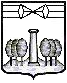     Приказ      Об утверждении Перечня и кодов целевых статей,   используемых при формировании бюджета городского    округа Красногорск на 2023 год и на плановый период 2024 и 2025 годов В соответствии с абзацем вторым пункта 4 статьи 21 Бюджетного кодекса Российской Федерации и в целях соблюдения единства в применении бюджетной классификации при составлении и исполнении бюджета городского округа Красногорск:     1. Утвердить Перечень и коды целевых статей, используемых при формировании бюджета городского округа Красногорск на 2023 год и на плановый период 2024 и 2025 годов (прилагается).2.  Контроль за выполнением настоящего приказа оставляю за собой.    Начальник управления                                                                    Н.А.ГерешПриложение  
к Приказу от 30.11.2022 №11-03-55б (в редакции от 28.03.2023 № 11-03/18)КодНаименование0000000000Типовой бюджет МО0100000000Муниципальная программа "Здравоохранение"0110000000Подпрограмма "Профилактика заболеваний и формирование здорового образа жизни. Развитие первичной медико-санитарной помощи"0110200000Основное мероприятие "Развитие первичной медико-санитарной помощи, а также системы раннего выявления заболеваний, патологических состояний и факторов риска их развития, включая проведение медицинских осмотров и диспансеризации населения"0150000000Подпрограмма "Финансовое обеспечение системы организации медицинской помощи"0150200000Основное мероприятие "Развитие мер социальной поддержки медицинских работников"0150200420Создание условий для оказания медицинской помощи населению на территории городского округа в соответствии с территориальной программой государственных гарантий бесплатного оказания гражданам медицинской помощи0150200421Создание условий для оказания медицинской помощи населению на территории городского округа в соответствии с территориальной программой государственных гарантий бесплатного оказания гражданам медицинской помощи (Установление медицинским и фармацевтическим работникам медицинских организаций дополнительных гарантий и мер социальной поддержки)0200000000Муниципальная программа "Культура и туризм"0210000000Подпрограмма "Сохранение, использование, популяризация и государственная охрана объектов культурного наследия (памятников истории и культуры) народов Российской Федерации"0210100000Основное мероприятие "Государственная охрана объектов культурного наследия (местного муниципального значения)"0210100530Охрана объектов культурного наследия (памятников истории и культуры) местного (муниципального) значения, расположенных на территории городского округа0210101400Установка на объектах культурного наследия, находящихся в собственности муниципального образования информационных надписей0210200000Основное мероприятие "Сохранение, использование и популяризация объектов культурного наследия, находящихся в собственности муниципального образования"0210200520Сохранение, использование и популяризация объектов культурного наследия (памятников истории и культуры), находящихся в собственности городского округа0210201290Обеспечение условий доступности для инвалидов объектов культурного наследия, находящихся в собственности муниципальных образований0210270040Сохранение объектов культурного наследия (памятников истории и культуры), находящихся в собственности муниципальных образований за счет средств местного бюджета02102S0040Сохранение объектов культурного наследия (памятников истории и культуры), находящихся в собственности муниципальных образований0220000000Подпрограмма "Развитие музейного дела"0220100000Основное мероприятие "Обеспечение выполнения функций муниципальных музеев"0220101550Приобретение, реставрация музейных предметов (культурных ценностей)0220101560Создание выставок (в том числе музейных композиций) муниципальными музеями0220106130Расходы на обеспечение деятельности (оказание услуг) муниципальных учреждений - музеи, галереи0220300000Основное мероприятие "Модернизация материально-технической базы, проведение капитального ремонта, текущего ремонта, благоустройство территорий муниципальных музеев Московской области"0220300470Проведение капитального ремонта, текущего ремонта и благоустройство территорий муниципальных музеев0220301570Модернизация (развитие) материально-технической базы муниципальных музеев0220301580Приобретение фондового, реставрационного и экспозиционного оборудования0220301590Выполнение работ по обеспечению пожарной безопасности0230000000Подпрограмма "Развитие библиотечного дела"0230100000Основное мероприятие "Организация библиотечного обслуживания населения муниципальными библиотеками Московской области"0230100450Организация библиотечного обслуживания населения, комплектование и обеспечение сохранности библиотечных фондов библиотек городского округа023010045WОрганизация библиотечного обслуживания населения, комплектование и обеспечение сохранности библиотечных фондов библиотек городского округа ( Мероприятия по выполнению наказов избирателей)0230106100Расходы на обеспечение деятельности (оказание услуг) муниципальных учреждений - библиотеки0230106101Расходы на обеспечение деятельности (оказание услуг) муниципальных учреждений - библиотеки (Прочие мероприятия)0230175198Государственная поддержка отрасли культуры (модернизация библиотек в части комплектования книжных фондов муниципальных общедоступных библиотек)02301L5198Государственная поддержка отрасли культуры (модернизация библиотек в части комплектования книжных фондов муниципальных общедоступных библиотек)0230200000Основное мероприятие "Модернизация материально-технической базы, проведение капитального ремонта, текущего ремонта, благоустройство территорий муниципальных библиотек Московской области"0230200440Проведение капитального ремонта, текущего ремонта и благоустройство территорий муниципальных библиотек023020044WПроведение капитального ремонта, текущего ремонта и благоустройство территорий муниципальных библиотек (Мероприятия по выполнению наказов избирателей)0230201590Выполнение работ по обеспечению пожарной безопасности0230201600Модернизация (развитие) материально-технической базы муниципальных библиотек023020160WМодернизация (развитие) материально-технической базы муниципальных библиотек (Мероприятия по выполнению наказов избирателей)023A100000Федеральный проект "Культурная среда"023A154540Создание модельных муниципальных библиотек0240000000Подпрограмма "Развитие профессионального искусства, гастрольно-концертной и культурно-досуговой деятельности, кинематографии"0240100000Основное мероприятие "Обеспечение функций театрально-концертных учреждений, муниципальных учреждений культуры Московской области"0240100500Мероприятия в сфере культуры0240106120Расходы на обеспечение деятельности (оказание услуг) муниципальных учреждений - театрально-концертные организации0240174660Поддержка творческой деятельности и укрепление материально-технической базы муниципальных театров в населенных пунктах с численностью населения до 300 тысяч человек за счет средств местного бюджета0240175170Поддержка творческой деятельности и техническое оснащение детских и кукольных театров за счет средств местного бюджета02401L5170Поддержка творческой деятельности и техническое оснащение детских и кукольных театров0240200000Основное мероприятие "Реализация отдельных функций органа местного самоуправления в сфере культуры"0240201110Стипендии в области образования, культуры и искусства0240201610Организация и проведение независимой оценки качества оказания услуг муниципальными учреждениями культуры0240300000Основное мероприятие "Поддержка некоммерческих организаций, не являющихся государственными (муниципальными) учреждениями"0240301620Поддержка некоммерческих организаций на реализацию проектов в сфере культуры0240400000Основное мероприятие "Обеспечение функций культурно-досуговых учреждений"0240400500Мероприятия в сфере культуры0240406110Расходы на обеспечение деятельности (оказание услуг) муниципальных учреждений - культурно-досуговые учреждения024040611WРасходы на обеспечение деятельности (оказание услуг) муниципальных учреждений - культурно-досуговые учреждения (Мероприятия по выполнению наказов избирателей)0240500000Основное мероприятие "Модернизация материально-технической базы, проведение капитального ремонта, текущего ремонта, благоустройство территорий муниципальных театрально-концертных и культурно-досуговых учреждений"0240500460Проведение капитального ремонта, текущего ремонта и благоустройство территорий театрально-концертных учреждений культуры0240501310Проведение капитального ремонта, текущего ремонта и благоустройство территорий культурно-досуговых учреждений культуры0240501590Выполнение работ по обеспечению пожарной безопасности0240501630Модернизация (развитие) материально-технической базы театрально-концертных учреждений культуры0240501640Модернизация (развитие) материально-технической базы культурно-досуговых учреждений культуры0240600000Основное мероприятие "Создание условий для массового отдыха жителей городского округа в парках культуры и отдыха"0240601010Создание условий для массового отдыха жителей городского округа в парках культуры и отдыха0240606170Расходы на обеспечение деятельности (оказание услуг) муниципальных учреждений - парк культуры и отдыха024060617WРасходы на обеспечение деятельности (оказание услуг) муниципальных учреждений - парк культуры и отдыха (Мероприятия по выполнению наказов избирателей)024A100000Федеральный проект "Культурная среда"024A200000Федеральный проект "Творческие люди"024A255196Государственная поддержка отрасли культуры (в части поддержки лучших работников сельских учреждений культуры)024A255197Государственная поддержка отрасли культуры (в части поддержки лучших сельских учреждений культуры)024A260490Финансирование организаций дополнительного образования сферы культуры, направленное на социальную поддержку одаренных детей0250000000Подпрограмма "Укрепление материально-технической базы муниципальных учреждений культуры"0250100000Основное мероприятие "Создание доступной среды"0250173960Cоздание доступной среды в муниципальных учреждениях культуры за счет средств местного бюджета02501S3960Cоздание доступной среды в муниципальных учреждениях культуры025A100000Федеральный проект "Культурная среда"025A155194Государственная поддержка отрасли культуры (в части обеспечения учреждений культуры специализированным автотранспортом для обслуживания населения, в том числе сельского населения)025A1S0080Проведение капитального ремонта, технического переоснащения и благоустройство территорий муниципальных объектов культуры025A1S1530Оснащение муниципальных учреждений культуры кинооборудованием0260000000Подпрограмма "Развитие образования в сфере культуры"0260100000Основное мероприятие "Обеспечение функций муниципальных организаций дополнительного образования сферы культуры"0260106260Расходы на обеспечение деятельности (оказание услуг) муниципальных организаций дополнительного образования сферы культуры0260106261Расходы на обеспечение деятельности (оказание услуг) муниципальных организаций дополнительного образования сферы культуры (Укрепление материально-технической базы, благоустройство территории, проведение текущего ремонта и прочие мероприятия в учреждениях дополнительного образования и в сфере культуры)0260106262Расходы на обеспечение деятельности (оказание услуг) муниципальных организаций дополнительного образования сферы культуры (Муниципальные стипендии для учащихся дополнительного образования детей в сфере культуры)0260106263Расходы на обеспечение деятельности (оказание услуг) муниципальных организаций дополнительного образования сферы культуры (Мероприятия в учреждениях по внешкольной работе с детьми в области образования в сфере культуры)026010626WРасходы на обеспечение деятельности (оказание услуг) муниципальных организаций дополнительного образования сферы культуры (Мероприяти по выполнению наказов избирателей в сфере культуры)0260300000Основное мероприятие "Обеспечение современных условий организации образовательного и учебно-производственного процесса"0260301650Модернизация (развитие) материально-технической базы организаций дополнительного образования сферы культуры0260301660Проведение капитального ремонта, текущего ремонта организаций дополнительного образования сферы культуры0260400000Основное мероприятие "Обеспечение пожарной безопасности и создание доступной среды"0260401590Выполнение работ по обеспечению пожарной безопасности0260473970Создание доступной среды в муниципальных учреждениях дополнительного образования сферы культуры за счет средств местного бюджета02604S3970Создание доступной среды в муниципальных учреждениях дополнительного образования сферы культуры026A100000Федеральный проект "Культурная среда"026A155191Государственная поддержка отрасли культуры (в части модернизации муниципальных детских школ искусств по видам искусств путем их реконструкции, капитального ремонта)026A155195Государственная поддержка отрасли культуры (в части приобретения музыкальных инструментов, оборудования и учебных материалов для оснащения образовательных организаций в сфере культуры Московской области)026A1S0480Приобретение музыкальных инструментов для муниципальных организаций дополнительного образования в сфере культуры0270000000Подпрограмма "Развитие туризма"0270100000Основное мероприятие "Развитие рынка туристских услуг, развитие внутреннего и въездного туризма"0270100860Создание условий для развития туризма0270200000Основное мероприятие "Формирование имиджа и продвижение туристских услуг Московской области на внутреннем и международном туристских рынках"0270200510Создание условий для развития местного традиционного народного художественного творчества, участие в сохранении, возрождении и развитии народных художественных промыслов в городском округе0280000000Обеспечивающая подпрограмма0280100000Основное мероприятие "Создание условий для реализации полномочий органов местного самоуправления"0280100130Обеспечение деятельности органов местного самоуправления0280100500Мероприятия в сфере культуры0280106270Обеспечение деятельности прочих учреждений культуры0290000000Подпрограмма "Развитие архивного дела"0290100000Основное мероприятие "Хранение, комплектование, учет и использование архивных документов в муниципальных архивах"0290101410Укрепление материально-технической базы и проведение капитально (текущего) ремонта муниципального архива0290106160Расходы на обеспечение деятельности (оказание услуг) муниципальных архивов0290200000Основное мероприятие "Временное хранение, комплектование, учет и использование архивных документов, относящихся к собственности Московской области и временно хранящихся в муниципальных архивах"0290260690Обеспечение переданных полномочий по временному хранению, комплектованию, учету и использованию архивных документов, относящихся к собственности Московской области и временно хранящихся в муниципальных архивах0290270690Обеспечение переданных полномочий по временному хранению, комплектованию, учету и использованию архивных документов, относящихся к собственности Московской области и временно хранящихся в муниципальных архивах за счет средств местного бюджета0290270900Проведение капитального (текущего) ремонта и технического переоснащения помещений, выделенных муниципальным архивам за счет средств местного бюджета02902S0900Проведение капитального (текущего) ремонта и технического переоснащения помещений, выделенных муниципальным архивам0300000000Муниципальная программа "Образование"0310000000Подпрограмма "Общее образование"0310100000Основное мероприятие "Финансовое обеспечение деятельности образовательных организаций"0310100390Проведение капитального ремонта, технического переоснащения и благоустройства территорий учреждений образования0310102270Обеспечение подвоза обучающихся к месту обучения в муниципальные общеобразовательные организации, расположенные в сельских населенных пунктах0310106040Расходы на обеспечение деятельности (оказание услуг) муниципальных учреждений - дошкольные образовательные организации0310106041Расходы на обеспечение деятельности (оказание услуг) муниципальных учреждений - дошкольные образовательные организации (Укрепление материально-технической базы, благоустройство территорий и проведение текущего ремонта учреждений дошкольного образования)0310106042Расходы на обеспечение деятельности (оказание услуг) муниципальных учреждений - дошкольные образовательные организации (Мероприятия в сфере образования)0310106043Расходы на обеспечение деятельности (оказание услуг) муниципальных учреждений - дошкольные образовательные организации (Выплата компенсации родителям в связи со снятием с очереди в дошкольные образовательные учреждения)031010604WРасходы на обеспечение деятельности (оказание услуг) муниципальных учреждений - дошкольные образовательные организации (Мероприятия по выполнению наказов избирателей)0310106050Расходы на обеспечение деятельности (оказание услуг) муниципальных учреждений - общеобразовательные организации, оказывающие услуги дошкольного, начального общего, основного общего, среднего общего образования0310106051Расходы на обеспечение деятельности (оказание услуг) муниципальных учреждений - общеобразовательные организации (Укрепление материально-технической базы, благоустройство территорий и проведение текущего ремонта общеобразовательных организаций)0310106052Расходы на обеспечение деятельности (оказание услуг) муниципальных учреждений - общеобразовательные организации (Организация питания обучающихся и воспитанников общеобразовательных организаций)0310106053Расходы на обеспечение деятельности (оказание услуг) муниципальных учреждений - общеобразовательные организации (Мероприятия в сфере образования)031010605WРасходы на обеспечение деятельности (оказание услуг) муниципальных учреждений - общеобразовательные организации (Мероприятия по выполнению наказов избирателей)0310153031Ежемесячное денежное вознаграждение за классное руководство педагогическим работникам государственных и муниципальных общеобразовательных организаций (Финансовое обеспечение государственных гарантий реализации прав на получение общедоступного и бесплатного дошкольного образования в муниципальных дошкольных образовательных организациях, общедоступного и бесплатного дошкольного, начального общего, основного общего, среднего общего образования в муниципальных общеобразовательных организациях, обеспечение дополнительного образования детей в муниципальных общеобразовательных организациях, включая расходы на оплату труда, приобретение учебников и учебных пособий, средств обучения, игр, игрушек (за исключением расходов на содержание зданий и оплату коммунальных услуг)0310162010Финансовое обеспечение государственных гарантий реализации прав на получение общедоступного и бесплатного дошкольного образования в муниципальных дошкольных образовательных организациях, общедоступного и бесплатного дошкольного, начального общего, основного общего, среднего общего образования в муниципальных общеобразовательных организациях, обеспечение дополнительного образования детей в муниципальных общеобразовательных организациях, включая расходы на оплату труда, приобретение учебников и учебных пособий, средств обучения, игр, игрушек (за исключением расходов на содержание зданий и оплату коммунальных услуг)0310162020Финансовое обеспечение получения гражданами дошкольного образования в частных дошкольных образовательных организациях, дошкольного, начального общего, основного общего, среднего общего образования в частных общеобразовательных организациях, осуществляющих образовательную деятельность по имеющим государственную аккредитацию основным общеобразовательным программам, включая расходы на оплату труда, приобретение учебников и учебных пособий, средств обучения, игр, игрушек (за исключением расходов на содержание зданий и оплату коммунальных услуг), и обеспечение питанием отдельных категорий обучающихся по очной форме обучения в частных общеобразовательных организациях, осуществляющих образовательную деятельность по имеющим государственную аккредитацию основным общеобразовательным программам0310162140Выплата компенсации родительской платы за присмотр и уход за детьми, осваивающими образовательные программы дошкольного образования в организациях Московской области, осуществляющих образовательную деятельность0310172010Финансовое обеспечение государственных гарантий реализации прав на получение общедоступного и бесплатного дошкольного образования в муниципальных дошкольных образовательных организациях, общедоступного и бесплатного дошкольного, начального общего, основного общего, среднего общего образования в муниципальных общеобразовательных организациях, обеспечение дополнительного образования детей в муниципальных общеобразовательных организациях, включая расходы на оплату труда, приобретение учебников и учебных пособий, средств обучения, игр, игрушек (за исключением расходов на содержание зданий и оплату коммунальных услуг) за счет средств местного бюджета0310172020Финансовое обеспечение получения гражданами дошкольного образования в частных дошкольных образовательных организациях, дошкольного, начального общего, основного общего, среднего общего образования в частных общеобразовательных организациях, осуществляющих образовательную деятельность по имеющим государственную аккредитацию основным общеобразовательным программам, включая расходы на оплату труда, приобретение учебников и учебных пособий, средств обучения, игр, игрушек (за исключением расходов на содержание зданий и оплату коммунальных услуг), и обеспечение питанием отдельных категорий обучающихся по очной форме обучения в частных общеобразовательных организациях, осуществляющих образовательную деятельность по имеющим государственную аккредитацию основным общеобразовательным программам за счет средств местного бюджета0310172140Выплата компенсации родительской платы за присмотр и уход за детьми, осваивающими образовательные программы дошкольного образования в организациях Московской области, осуществляющих образовательную деятельность за счет средств местного бюджета0310200000Основное мероприятие "Реализация федеральных государственных образовательных стандартов общего образования, в том числе мероприятий по нормативному правовому и методическому сопровождению, обновлению содержания и технологий образования"0310262230Компенсация проезда к месту учебы и обратно отдельным категориям обучающихся по очной форме обучения муниципальных общеобразовательных организаций0310262970Финансовое обеспечение расходов в связи с освобождением семей отдельных категорий граждан от платы, взимаемой за присмотр и уход за ребенком в муниципальных образовательных организациях в Московской области, реализующих программы дошкольного образования0310272230Компенсация проезда к месту учебы и обратно отдельным категориям обучающихся по очной форме обучения муниципальных общеобразовательных организаций за счет средств местного бюджета0310272260Приобретение автобусов для доставки обучающихся в общеобразовательные организации, расположенные в сельских населенных пунктах за счет средств местного бюджета0310272870Организация питания обучающихся, получающих основное и среднее общее образование, и отдельных категорий обучающихся, получающих начальное общее образование, в муниципальных общеобразовательных организациях за счет средств местного бюджета0310272880Создание и содержание дополнительных мест для детей в возрасте от 1,5 до 7 лет в организациях, осуществляющих присмотр и уход за детьми за счет средств местного бюджета0310273040Организация бесплатного горячего питания обучающихся, получающих начальное общее образование в муниципальных образовательных организациях за счет средств местного бюджета03102L3040Организация бесплатного горячего питания обучающихся, получающих начальное общее образование в муниципальных образовательных организациях03102S2260Приобретение автобусов для доставки обучающихся в общеобразовательные организации, расположенные в сельских населенных пунктах03102S2870Организация питания обучающихся, получающих основное и среднее общее образование, и отдельных категорий обучающихся, получающих начальное общее образование, в муниципальных общеобразовательных организациях03102S2880Создание и содержание дополнительных мест для детей в возрасте от 1,5 до 7 лет в организациях, осуществляющих присмотр и уход за детьми0310300000Основное мероприятие "Повышение степени пожарной безопасности"0310301590Выполнение работ по обеспечению пожарной безопасности0310400000Основное мероприятие "Обеспечение и проведение государственной итоговой аттестации обучающихся, освоивших образовательные программы основного общего и среднего общего образования, в том числе в форме единого государственного экзамена"0310406050Расходы на обеспечение деятельности (оказание услуг) муниципальных учреждений - общеобразовательные организации, оказывающие услуги дошкольного, начального общего, основного общего, среднего общего образования0310600000Основное мероприятие "Предоставление добровольных имущественных взносов на обеспечение деятельности общеобразовательных организаций"0310601880Предоставление добровольных имущественных взносов на обеспечение деятельности общеобразовательных организаций0310601881Предоставление добровольного имущественного взноса на обеспечение деятельности автономной некоммерческой общеобразовательной организации "Лицей Ландау"0310700000Основное мероприятие "Проведение капитального ремонта объектов дошкольного образования, закупка оборудования"0310772590Проведение капитального ремонта в муниципальных дошкольных образовательных организациях и дошкольных отделениях муниципальных общеобразовательных организаций за счет средств местного бюджета03107S2590Проведение капитального ремонта в муниципальных дошкольных образовательных организациях и дошкольных отделениях муниципальных общеобразовательных организаций0310800000Основное мероприятие "Модернизация школьных систем образования в рамках государственной программы Российской Федерации "Развитие образования"0310872950Благоустройство территорий муниципальных общеобразовательных организаций, в зданиях которых выполнен капитальный ремонт за счет средств местного бюджета0310873770Проведение работ по капитальному ремонту зданий региональных (муниципальных) общеобразовательных организаций за счет средств местного бюджета0310873780Оснащение отремонтированных зданий общеобразовательных организаций средствами обучения и воспитания за счет средств местного бюджета0310873800Разработка проектно-сметной документации на проведение капитального ремонта зданий муниципальных общеобразовательных организаций за счет средств местного бюджета03108L7501Реализация мероприятий по модернизации школьных систем образования (проведение работ по капитальному ремонту зданий региональных (муниципальных) общеобразовательных организаций)03108L7502Реализация мероприятий по модернизации школьных систем образования (оснащение отремонтированных зданий общеобразовательных организаций средствами обучения и воспитания)03108S2950Благоустройство территорий муниципальных общеобразовательных организаций, в зданиях которых выполнен капитальный ремонт03108S3770Проведение работ по капитальному ремонту зданий региональных (муниципальных) общеобразовательных организаций03108S3780Оснащение отремонтированных зданий общеобразовательных организаций средствами обучения и воспитания03108S3800Разработка проектно-сметной документации на проведение капитального ремонта зданий муниципальных общеобразовательных организаций0310900000Основное мероприятие "Обеспечение условий доступности для инвалидов объектов и предоставляемых услуг в сфере образования"0310972640Cоздание в муниципальных образовательных организациях: дошкольных, общеобразовательных, дополнительного образования детей, в том числе в организациях, осуществляющих образовательную деятельность по адаптированным основным общеобразовательным программам, условий для получения детьми-инвалидами качественного образования за счет средств местного бюджета03109S2640Cоздание в муниципальных образовательных организациях: дошкольных, общеобразовательных, дополнительного образования детей, в том числе в организациях, осуществляющих образовательную деятельность по адаптированным основным общеобразовательным программам, условий для получения детьми-инвалидами качественного образования031E100000Федеральный проект "Современная школа"031E151690Создание и обеспечение функционирования центров образования естественно-научной и технологической направленностей в общеобразовательных организациях, расположенных в сельской местности и малых городах031E151721Оснащение (обновление материально-технической базы) оборудованием, средствами обучения и воспитания общеобразовательных организаций, в том числе осуществляющих образовательную деятельность по адаптированным основным общеобразовательным программам (Создание и обеспечение функционирования центров образования естественно-научной и технологической направленностей в общеобразовательных организациях, расположенных в сельской местности и малых городах)031E151722Оснащение (обновление материально-технической базы) оборудованием, средствами обучения и воспитания общеобразовательных организаций, в том числе осуществляющих образовательную деятельность по адаптированным основным общеобразовательным программам (Обновление материально-технической базы в организациях, осуществляющих образовательную деятельность, исключительно по адаптированным основным общеобразовательным программам)031E151870Обновление материально-технической базы в организациях, осуществляющих образовательную деятельность, исключительно по адаптированным основным общеобразовательным программам031E200000Федеральный проект "Успех каждого ребенка"031EВ00000Федеральный проект "Патриотическое воспитание граждан Российской Федерации"031EВ51791Проведение мероприятий по обеспечению деятельности советников директора по воспитанию и взаимодействию с детскими общественными объединениями в общеобразовательных организациях (Финансовое обеспечение государственных гарантий реализации прав на получение общедоступного и бесплатного дошкольного образования в муниципальных дошкольных образовательных организациях, общедоступного и бесплатного дошкольного, начального общего, основного общего, среднего общего образования в муниципальных общеобразовательных организациях, обеспечение дополнительного образования детей в муниципальных общеобразовательных организациях, включая расходы на оплату труда, приобретение учебников и учебных пособий, средств обучения, игр, игрушек (за исключением расходов на содержание зданий и оплату коммунальных услуг)031P200000Федеральный проект "Содействие занятости"031P2S2330Государственная поддержка частных дошкольных образовательных организаций, частных общеобразовательных организаций и индивидуальных предпринимателей, осуществляющих образовательную деятельность по основным общеобразовательным программам дошкольного образования, с целью возмещения расходов на присмотр и уход, содержание имущества и арендную плату за использование помещений0320000000Подпрограмма "Дополнительное образование, воспитание и психолого-социальное сопровождение детей"0320200000Основное мероприятие "Финансовое обеспечение деятельности организаций дополнительного образования"0320200390Проведение капитального ремонта, технического переоснащения и благоустройства территорий учреждений образования0320206060Расходы на обеспечение деятельности (оказание услуг) муниципальных учреждений - организации дополнительного образования0320206062Расходы на обеспечение деятельности (оказание услуг) муниципальных учреждений - организации дополнительного образования (Мероприятия в сфере образования)0320400000Основное мероприятие "Обеспечение функционирования модели персонифицированного финансирования дополнительного образования детей"0320400940Внедрение и обеспечение функционирования модели персонифицированного финансирования дополнительного образования детей0320500000Основное мероприятие "Повышение степени пожарной безопасности"0320501590Выполнение работ по обеспечению пожарной безопасности0325000000Основное мероприятие "Мероприятия по повышению финансовой грамотности"032E100000Федеральный проект "Современная школа"032E200000Федеральный проект "Успех каждого ребенка"032E400000Федеральный проект "Цифровая образовательная среда"032EВ00000Федеральный проект "Патриотическое воспитание граждан Российской Федерации"032EВ57860Обеспечение оснащения муниципальных общеобразовательных организаций, в том числе структурных подразделений указанных организаций, государственными символами Российской Федерации0340000000Обеспечивающая подпрограмма0340100000Основное мероприятие "Создание условий для реализации полномочий органов местного самоуправления"0340100130Обеспечение деятельности органов местного самоуправления0340100950Мероприятия в сфере образования0340100951Мероприятия в сфере образования (Компенсация части арендной платы за наем жилых помещений педагогическим работникам)0340106080Обеспечение деятельности прочих учреждений образования0400000000Муниципальная программа "Социальная защита населения"0410000000Подпрограмма "Социальная поддержка граждан"0410900000Основное мероприятие "Социальная поддержка отдельных категорий граждан и почетных граждан Московской области"0410900920Оказание мер социальной поддержки и социальной помощи гражданам0410900921Оказание мер социальной поддержки и социальной помощи гражданам (Единовременное пособие при рождении ребенка)0410900922Оказание мер социальной поддержки и социальной помощи гражданам (Единовременная материальная помощь отдельным категориям граждан)0410900923Оказание мер социальной поддержки и социальной помощи гражданам (Меры социальной поддержки по зубопротезированию отдельным категориям граждан )0411000000Основное мероприятие "Проведение социально значимых мероприятий"0411000930Иные расходы в области социальной политики0411000931Иные расходы в области социальной политики(Проведение совещаний, семинаров, "круглых столов", конференций, конкурсов и иных социально-значимых мероприятий в сфере социальной защиты населения)0411500000Основное мероприятие "Предоставление государственных гарантий муниципальным служащим, поощрение за муниципальную службу"0411500840Предоставление доплаты за выслугу лет к трудовой пенсии муниципальным служащим за счет средств местного бюджета0411500842Предоставление доплаты за выслугу лет к трудовой пенсии муниципальным служащим за счет средств местного бюджета (Организация выплаты единовременного денежного поощрения в связи с выходом на пенсию лицам, замещавшим должности муниципальной службы в органах местного самоуправления городского округа)0411501420Возмещение расходов на ритуальные услуги, связанные с погребением муниципального служащего Московской области или лица, имевшего на день смерти право на пенсию за выслугу лет0412000000Основное мероприятие "Обеспечение проведения мероприятий, направленных на увеличение продолжительности здоровой жизни"0420000000Подпрограмма " Развитие системы отдыха и оздоровления детей"0420300000Основное мероприятие "Мероприятия по организации отдыха детей в каникулярное время"0420300410Осуществление в пределах своих полномочий мероприятий по обеспечению организации отдыха детей в каникулярное время, включая мероприятия по обеспечению безопасности их жизни и здоровья04203S2190Мероприятия по организации отдыха детей в каникулярное время0440000000Подпрограмма "Содействие занятости населения, развитие трудовых ресурсов и охраны труда"0440300000Основное мероприятие "Профилактика производственного травматизма"0450000000Обеспечивающая подпрограмма0450300000Основное мероприятие "Иные мероприятия, реализуемые в целях создания условий для реализации полномочий органов государственной власти Московской области и государственных органов Московской области"0450360680Обеспечение переданного государственного полномочия Московской области по созданию комиссий по делам несовершеннолетних и защите их прав муниципальных образований Московской области0460000000Подпрограмма "Развитие и поддержка социально ориентированных некоммерческих организаций"0460100000Основное мероприятие "Развитие негосударственного сектора социального обслуживания"0460100760Оказание поддержки социально ориентированным некоммерческим организациям0460100880Оказание поддержки общественным объединениям инвалидов, а также территориальным подразделениям, созданным общероссийскими общественными объединениями инвалидов046010088WОказание поддержки общественным объединениям инвалидов, а также территориальным подразделениям, созданным общероссийскими общественными объединениями инвалидов (Мероприятия по выполнению наказов избирателей)0460200000Основное мероприятие "Осуществление имущественной, информационной и консультационной поддержки СО НКО"0470000000Подпрограмма "Обеспечение доступности для инвалидов и маломобильных групп населения объектов инфраструктуры и услуг"0470100000Основное мероприятие "Обеспечение доступности для инвалидов и маломобильных групп населения объектов инфраструктуры (за исключением сфер культуры, образования, спорта)"0470101770Обеспечение доступности для инвалидов и маломобильных групп населения объектов инфраструктуры (за исключением сфер культуры, образования, спорта)0500000000Муниципальная программа "Спорт"0510000000Подпрограмма "Развитие физической культуры и спорта"0510100000Основное мероприятие "Обеспечение условий для развития на территории городского округа физической культуры, школьного спорта и массового спорта"0510100550Капитальный ремонт, текущий ремонт, обустройство и техническое переоснащение, благоустройство территорий объектов спорта0510100570Организация и проведение официальных физкультурно-оздоровительных и спортивных мероприятий0510101270Поддержка организаций (предприятий), не являющихся государственными (муниципальными) учреждениями, на реализацию проектов в сфере физической культуры и спорта0510101271Поддержка организаций (предприятий), не являющихся государственными (муниципальными) учреждениями, на реализацию проектов в сфере физической культуры и спорта (Автономная некоммерческая организация "Футбольный клуб "Зоркий-Красногорск")051010127WПоддержка некоммерческих организаций, не являющихся государственными (муниципальными) учреждениями, на реализацию проектов в сфере физической культуры и спорта (Мероприятия по выполнению наказов избирателей)0510106140Расходы на обеспечение деятельности (оказание услуг) муниципальных учреждений в сфере физической культуры и спорта051010614WРасходы на обеспечение деятельности (оказание услуг) муниципальных учреждений в сфере физической культуры и спорта (Мероприятия по выполнению наказов избирателей)0510172280Оснащение объектов спортивной инфраструктуры спортивно-технологическим оборудованием за счет средств местного бюджета0510172610Подготовка основания, приобретение и установка плоскостных спортивных сооружений за счет средств местного бюджета0510200000Основное мероприятие "Создание условий для занятий физической культурой и спортом"0510273950Создание доступной среды в муниципальных учреждениях физической культуры и спорта и в муниципальных учреждениях дополнительного образования сферы спорта за счет средств местного бюджета0510277530Закупка оборудования для создания "умных" спортивных площадок за счет средств местного бюджета05102L7530Закупка и монтаж оборудования для создания "умных" спортивных площадок05102S3950Создание доступной среды в муниципальных учреждениях физической культуры и спорта и в муниципальных учреждениях дополнительного образования сферы спорта0510300000Основное мероприятие "Модернизация и материально-техническое обеспечение объектов физической культуры и спорта, находящихся в собственности муниципальных образований Московской области"0510301590Выполнение работ по обеспечению пожарной безопасности0510370770Проведение капитального ремонта муниципальных объектов физической культуры и спорта за счет средств местного бюджета0510372150Укрепление материально-технической базы общеобразовательных организаций, команды которых заняли 1-5 места на соревнованиях "Веселые старты" за счет средств местного бюджета05103S0770Проведение капитального ремонта муниципальных объектов физической культуры и спорта05103S2150Укрепление материально-технической базы общеобразовательных организаций, команды которых заняли 1-5 места на соревнованиях "Веселые старты"0510400000Основное мероприятие "Развитие видов спорта"0510463550Развитие хоккея05104S3550Развитие хоккея05104S3551Развитие хоккея (АНО "Хоккейная Академия им.В.В. Петрова")051P500000Федеральный проект "Спорт-норма жизни"051P5S2610Подготовка основания, приобретение и установка плоскостных спортивных сооружений0520000000Подпрограмма "Подготовка спортивного резерва"0520100000Основное мероприятие "Подготовка спортивных сборных команд"0520100560Обеспечение членов спортивных сборных команд муниципального образования Московской области спортивной экипировкой052010056WОбеспечение членов спортивных сборных команд муниципального образования Московской области спортивной экипировкой (Мероприятия по выполнению наказов избирателей)0520106150Расходы на обеспечение деятельности (оказание услуг) муниципальных учреждений по подготовке спортивных сборных команд и спортивного резерва052010615WРасходы на обеспечение деятельности (оказание услуг) муниципальных учреждений по подготовке спортивных команд и спортивного резерва (Мероприятия по выполнению наказов избирателей)052P500000Федеральный проект "Спорт - норма жизни"052P552290Приобретение спортивного оборудования и инвентаря для приведения организаций спортивной подготовки в нормативное состояние0530000000Обеспечивающая подпрограмма0530100000Основное мероприятие "Создание условий для реализации полномочий органов местного самоуправления"0530100570Организация и проведение официальных физкультурно-оздоровительных и спортивных мероприятий0600000000Муниципальная программа "Развитие сельского хозяйства"0610000000Подпрограмма "Развитие отраслей сельского хозяйства и перерабатывающей промышленности"0610600000Основное мероприятие "Создание условий для развития сельскохозяйственного производства, расширения рынка сельскохозяйственной продукции, сырья и продовольствия"0620000000Подпрограмма "Вовлечение в оборот земель сельскохозяйственного назначения и развитие мелиорации"0620100000Основное мероприятие "Реализация мероприятий в области мелиорации земель сельскохозяйственного назначения"0620101280Проведение мероприятий по комплексной борьбе с борщевиком Сосновского0640000000Подпрограмма "Обеспечение эпизоотического и ветеринарно-санитарного благополучия и развитие государственной ветеринарной службы"0640100000Основное мероприятие "Сохранение ветеринарно-санитарного благополучия"0640160870Осуществление переданных полномочий Московской области по организации мероприятий при осуществлении деятельности по обращению с собаками без владельцев0640170870Осуществление переданных полномочий Московской области по организации мероприятий при осуществлении деятельности по обращению с собаками без владельцев за счет средств местного бюджета0700000000Муниципальная программа "Экология и окружающая среда"0710000000Подпрограмма "Охрана окружающей среды"0710100000Основное мероприятие "Проведение обследований состояния окружающей среды"0710100370Организация мероприятий по охране окружающей среды в границах городского округа0710200000Основное мероприятие "Организация, охрана и использование особо охраняемых природных территорий"0710201730Организация мероприятий по охране и использованию особо охраняемых природных территорий0710300000Основное мероприятие "Вовлечение населения в экологические мероприятия"0710301430Организация и проведение экологических мероприятий0720000000Подпрограмма "Развитие водохозяйственного комплекса"0720100000Основное мероприятие "Обеспечение безопасности гидротехнических сооружений и проведение мероприятий по берегоукреплению"0720101440Расходы на эксплуатацию, мониторинг и проведение текущего ремонта гидротехнических сооружений, находящихся в собственности муниципального образования, включая разработку необходимой для эксплуатации документации0720171160Капитальный ремонт гидротехнических сооружений, находящихся в муниципальной собственности, в том числе разработка проектной документации за счет средств местного бюджета0720174710Реконструкция гидротехнических сооружений, находящихся в муниципальной собственности, в том числе разработка проектной документации за счет средств местного бюджета07201S1160Капитальный ремонт гидротехнических сооружений, находящихся в муниципальной собственности, в том числе разработка проектной документации07201S4710Реконструкция гидротехнических сооружений, находящихся в муниципальной собственности, в том числе разработка проектной документации0720300000Основное мероприятие "Ликвидация последствий засорения водных объектов"0720301710Организация мероприятий по устранению загрязнения водных объектов0720371890Выполнение комплекса мероприятий по ликвидации последствий засорения водных объектов, находящихся в муниципальной собственности за счет средств местного бюджета07203S1890Выполнение комплекса мероприятий по ликвидации последствий засорения водных объектов, находящихся в муниципальной собственности0740000000Подпрограмма "Развитие лесного хозяйства"0740100000Основное мероприятие "Осуществление отдельных полномочий в области лесных отношений"0740100640Организация использования, охраны, защиты, воспроизводства городских лесов, лесов особо охраняемых природных территорий0740162050Обеспечение переданных государственных полномочий Московской области по организации деятельности по сбору (в том числе раздельному сбору), транспортированию, обработке, утилизации отходов, в том числе бытового мусора, на лесных участках в составе земель лесного фонда, не предоставленных гражданам и юридическим лицам0740300000Основное мероприятие "Выполнение образовательной, просветительской, опытно-исследовательской работы, способствующей профессиональной ориентации, занятости школьников и молодого поколения в системе лесного хозяйства"0740400000Основное мероприятие "Вовлечение населения в мероприятия по охране леса"0740401750Организация и проведение акций по посадке леса0750000000Подпрограмма "Ликвидация накопленного вреда окружающей среде"0750100000Основное мероприятие "Финансовое обеспечение расходов, направленных на осуществление полномочий в области обращения с отходами"0750100610Организация деятельности по сбору, транспортированию, обработке, утилизации, обезвреживанию, захоронению твердых коммунальных отходов0750101460Ликвидация несанкционированных свалок в границах городского округа0750101740Осуществление технического надзора и авторского надзора07501S1200Разработка проектной документации на рекультивацию полигонов твердых коммунальных отходов0750200000Основное мероприятие "Эксплуатация закрытых полигонов твердых коммунальных отходов после завершения технической части рекультивации"0750201720Организация мероприятий, связанных с содержанием закрытых полигонов твердых коммунальных отходов075G100000Федеральный проект "Чистая страна"075G152420Ликвидация несанкционированных свалок в границах городов и наиболее опасных объектов накопленного вреда окружающей среде0800000000Муниципальная программа «Безопасность и обеспечение безопасности жизнедеятельности населения»0810000000Подпрограмма "Профилактика преступлений и иных правонарушений"0810100000Основное мероприятие "Повышение степени антитеррористической защищенности социально значимых объектов, находящихся в собственности городского округа, и мест с массовым пребыванием людей"0810100300Участие в профилактике терроризма и экстремизма, а также в минимизации и (или) ликвидации последствий проявлений терроризма и экстремизма в границах городского округа0810100310Приобретение оборудования (материалов), наглядных пособий и оснащение для использования при проведении тренировок на объектах с массовым пребыванием людей0810100320Оборудование социально-значимых объектов и зданий, находящихся в муниципальной собственности, инженерно-техническими средствами, обеспечивающими контроль доступа или блокирование несанкционированного доступа, контроль и оповещение о возникновении угроз0810100320Оборудование и (или) модернизация социально значимых объектов и зданий, находящихся в муниципальной собственности, инженерно-техническими средствами, обеспечивающими контроль доступа или блокирование несанкционированного доступа, контроль и оповещение о возникновении угроз, а также усиление инженерно-технической укрепленности (закупка товаров, работ, услуг)0810200000Основное мероприятие "Обеспечение деятельности общественных объединений правоохранительной направленности"0810200350Организация охраны общественного порядка на территории городского округа0810200780Оказание поддержки гражданам и их объединениям, участвующим в охране общественного порядка, создание условий для деятельности народных дружин0810300000Основное мероприятие "Реализация мероприятий по обеспечению общественного порядка и общественной безопасности, профилактике проявлений экстремизма"0810300300Участие в профилактике терроризма и экстремизма, а также в минимизации и (или) ликвидации последствий проявлений терроризма и экстремизма в границах городского округа0810300980Реализация мероприятий по обеспечению общественного порядка и общественной безопасности0810400000Основное мероприятие "Развертывание элементов системы технологического обеспечения региональной общественной безопасности и оперативного управления "Безопасный регион"0810400900Осуществление мероприятий в сфере профилактики правонарушений08104S3820Внедрение современных средств наблюдения и оповещения о правонарушениях в подъездах многоквартирных домов Московской области0810500000Основное мероприятие "Профилактика наркомании и токсикомании, проведение ежегодных медицинских осмотров школьников и студентов, обучающихся в образовательных организациях Московской области, с целью раннего выявления незаконного потребления наркотических средств и психотропных веществ, медицинских осмотров призывников в Военном комиссариате Московской области"0810500990Профилактика наркомании и токсикомании, проведение ежегодных медицинских осмотров школьников и студентов, обучающихся в образовательных организациях Московской области, с целью раннего выявления незаконного потребления наркотических средств и психотропных веществ0810700000Основное мероприятие "Развитие похоронного дела"0810700480Организация ритуальных услуг0810700481Организация ритуальных услуг(Возмещение специализированной службе по вопросам похоронного дела стоимости услуг по погребению умерших в части, превышающей размер возмещения, установленный законодательством РФ и МО)0810700590Содержание мест захоронения0810701050Оформление земельных участков под кладбищами в муниципальную собственность, включая создание новых кладбищ0810701240Проведение инвентаризации мест захоронений0810706250Расходы на обеспечение деятельности (оказание услуг) муниципальных учреждений в сфере похоронного дела0810762820Осуществление переданных полномочий Московской области по транспортировке в морг, включая погрузоразгрузочные работы, с мест обнаружения или происшествия умерших для производства судебно-медицинской экспертизы0820000000Подпрограмма "Обеспечение мероприятий по защите населения и территорий от чрезвычайных ситуаций на территории муниципального образования Московской области"0820000000Подпрограмма "Обеспечение мероприятий по защите населения и территорий от чрезвычайных ситуаций"0820100000Основное мероприятие "Эксплуатация Системы-112 на территории муниципального образования"0820100000Основное мероприятие "Развитие и эксплуатация Системы-112 на территории Московской области"0820101020Содержание и развитие муниципальных экстренных оперативных служб0820101850Содержание и развитие Системы-112, ЕДДС0820200000Основное мероприятие "Создание резервов материальных ресурсов для ликвидации чрезвычайных ситуаций муниципального характера на территории Московской области"0820200000Основное мероприятие "Создание резервов материальных ресурсов для ликвидации чрезвычайных ситуаций"0820200340Участие в предупреждении и ликвидации последствий чрезвычайных ситуаций в границах городского округа0820300000Основное мероприятие "Реализация мероприятий по подготовке населения и специалистов и должностных лиц в области гражданской обороны, защиты населения и территории от чрезвычайных ситуаций природного и техногенного характера"0820300340Участие в предупреждении и ликвидации последствий чрезвычайных ситуаций в границах городского округа0820300341Участие в предупреждении и ликвидации последствий чрезвычайных ситуаций в границах городского округа (ЕДДС)0820400000Основное мероприятие "Организация деятельности аварийно-спасательных формирований на территории муниципального образования Московской области"0820400710Создание, содержание и организация деятельности аварийно-спасательных служб и (или) аварийно-спасательных формирований0820500000Основное мероприятие "Создание, содержание системно-аппаратного комплекса «Безопасный город» на территории муниципального образования Московской области"0820500340Участие в предупреждении и ликвидации последствий чрезвычайных ситуаций в границах городского округа0830000000Подпрограмма "Обеспечение мероприятий гражданской обороны на территории муниципального образования Московской области"0830100000Основное мероприятие "Создание, развитие и поддержание в постоянной готовности систем оповещения населения об опасностях, возникающих при военных конфликтах или вследствие этих конфликтов, а также при чрезвычайных ситуациях природного и техногенного характера (происшествий) на территории муниципального образования Московской области"0830100690Поддержка в состоянии постоянной готовности к использованию систем оповещения населения об опасности, объектов гражданской обороны0830100691Поддержка в состоянии постоянной готовности к использованию систем оповещения населения об опасности, объектов гражданской обороны (ЕДДС)0830200000Основное мероприятие "Накопление, хранение и использование в целях гражданской обороны запасов материально-технических, продовольственных, медицинских и иных средств"0830200700Создание и содержание в целях гражданской обороны запасов материально-технических, продовольственных, медицинских и иных средств0830300000Основное мероприятие «Развитие и совершенствование материально-технической базы учреждений в сфере гражданской обороны и защиты населения и территорий от чрезвычайных ситуаций»0830300670Организация и осуществление мероприятий по территориальной обороне и гражданской обороне0830300671Организация и осуществление мероприятий по территориальной обороне и гражданской обороне (ЕДДС)0840000000Подпрограмма "Обеспечение пожарной безопасности на территории муниципального образования Московской области"0840100000Основное мероприятие "Повышение степени пожарной безопасности на территории муниципального образования Московской области"0840100360Обеспечение первичных мер пожарной безопасности в границах городского округа0840100361Обеспечение первичных мер пожарной безопасности в границах городского округа (ЕДДС)0840101890Проведение работ по возведению пожарного депо из быстровозводимой модульной конструкции полной заводской готовности, по подведению внешних инженерных сетей и по благоустройству, прилегающей к пожарному депо территории0840164680Проведение работ по возведению фундамента для пожарного депо из быстровозводимых модульных конструкций полной заводской готовности, подведению внешних инженерных сетей и благоустройству прилегающей территории0840174680Проведение работ по возведению фундамента для пожарного депо из быстровозводимых модульных конструкций полной заводской готовности, подведению внешних инженерных сетей и благоустройству прилегающей территории за счет средств местного бюджета0850000000Подпрограмма "Обеспечение безопасности населения на водных объектах, расположенных на территории муниципального образования Московской области"0850100000Основное мероприятие "Выполнение мероприятий по безопасности населения на водных объектах, расположенных на территории Московской области"0850100730Осуществление мероприятий по обеспечению безопасности людей на водных объектах, охране их жизни и здоровья0860000000Обеспечивающая подпрограмма0860100000Основное мероприятие "Создание условий для реализации полномочий органов местного самоуправления"0860100680Защита населения и территории городского округа от чрезвычайных ситуаций природного и техногенного характера0860100710Создание, содержание и организация деятельности аварийно-спасательных служб и (или) аварийно-спасательных формирований0860101020Содержание и развитие муниципальных экстренных оперативных служб0860101021Содержание и развитие муниципальных экстренных оперативных служб (АСО)0860101820Создание, оснащение, модернизация, развитие и эксплуатация имущества экстренных оперативных служб (ЕДДС и системы 112)0860101830Создание, оснащение, модернизация, развитие и эксплуатация имущества аварийно-спасательных служб и формирований0900000000Муниципальная программа "Жилище"0910000000Подпрограмма "Создание условий для жилищного строительства"0910100000Основное мероприятие "Создание условий для развития жилищного строительства"0910100240Обеспечение проживающих в городском округе и нуждающихся в жилых помещениях малоимущих граждан жилыми помещениями0910100250Организация строительства0910300000Основное мероприятие "Создание системы недопущения возникновения проблемных объектов в сфере жилищного строительства"0910360710Осуществление отдельных государственных полномочий в части подготовки и направления уведомлений о соответствии (несоответствии) указанных в уведомлении о планируемом строительстве параметров объекта индивидуального жилищного строительства или садового дома установленным параметрам и допустимости размещения объекта индивидуального жилищного строительства или садового дома на земельном участке, уведомлений о соответствии (несоответствии) построенных или реконструированных объектов индивидуального жилищного строительства или садового дома требованиям законодательства о градостроительной деятельности0910370710Осуществление отдельных государственных полномочий в части подготовки и направления уведомлений о соответствии (несоответствии) указанных в уведомлении о планируемом строительстве параметров объекта индивидуального жилищного строительства или садового дома установленным параметрам и допустимости размещения объекта индивидуального жилищного строительства или садового дома на земельном участке, уведомлений о соответствии (несоответствии) построенных или реконструированных объектов индивидуального жилищного строительства или садового дома требованиям законодательства о градостроительной деятельности за счет средств местного бюджета0910400000Основное мероприятие "Обеспечение комплексной инфраструктурой земельных участков для предоставления отдельным категориям граждан"0910470120Обеспечение комплексной инфраструктурой земельных участков для предоставления отдельным категориям специалистов, работающих в государственных учреждениях здравоохранения Московской области за счет средств местного бюджета09104S0110Обеспечение комплексной инфраструктурой земельных участков для предоставления отдельным категориям граждан, имеющих особые профессиональные (трудовые) заслуги09104S0120Обеспечение комплексной инфраструктурой земельных участков для предоставления отдельным категориям специалистов, работающих в государственных учреждениях здравоохранения Московской области0920000000Подпрограмма "Обеспечение жильем молодых семей"0920100000Основное мероприятие "Оказание государственной поддержки молодым семьям в виде социальных выплат на приобретение жилого помещения или создание объекта индивидуального жилищного строительства"0920174970Реализация мероприятий по обеспечению жильем молодых семей за счет средств местного бюджета09201L4970Реализация мероприятий по обеспечению жильем молодых семей0930000000Подпрограмма "Обеспечение жильем детей-сирот и детей, оставшихся без попечения родителей, лиц из числа детей-сирот и детей, оставшихся без попечения родителей"0930100000Основное мероприятие "Оказание государственной поддержки в решении жилищной проблемы детей-сирот и детей, оставшихся без попечения родителей, лиц из числа детей-сирот и детей, оставшихся без попечения родителей"0930160820Предоставление жилых помещений детям-сиротам и детям, оставшимся без попечения родителей, лицам из числа детей-сирот и детей, оставшихся без попечения родителей, по договорам найма специализированных жилых помещений0930170820Предоставление жилых помещений детям-сиротам и детям, оставшимся без попечения родителей, лицам из числа детей-сирот и детей, оставшихся без попечения родителей, по договорам найма специализированных жилых помещений за счет средств местного бюджета09301R0820Предоставление жилых помещений детям-сиротам и детям, оставшимся без попечения родителей, лицам из числа детей-сирот и детей, оставшихся без попечения родителей, по договорам найма специализированных жилых помещений0940000000Подпрограмма "Социальная ипотека"0940100000Основное мероприятие "I этап реализации подпрограммы 4. Компенсация оплаты основного долга по ипотечному жилищному кредиту"0940170220Компенсация оплаты основного долга по ипотечному жилищному кредиту за счет средств местного бюджета09401S0220Компенсация оплаты основного долга по ипотечному жилищному кредиту0960000000Подпрограмма "Обеспечение жильем отдельных категорий граждан за счет средств федерального бюджета"0960100000Основное мероприятие "Оказание государственной поддержки по обеспечению жильем отдельных категорий граждан, установленных Федеральным законом от 12 января 1995 года № 5-ФЗ "О ветерана", в соответствии с Указом Президента Российской Федерации от 7 мая 2008 года № 714 "Об обеспечении жильем ветеранов Великой Отечественной войны 1941-1945 годов"0960151340Осуществление полномочий по обеспечению жильем отдельных категорий граждан, установленных Федеральным законом от 12 января 1995 года № 5-ФЗ "О ветеранах", в соответствии с Указом Президента Российской Федерации от 7 мая 2008 года № 714 "Об обеспечении жильем ветеранов Великой Отечественной войны 1941 - 1945 годов"0960200000Основное мероприятие "Оказание государственной поддержки по обеспечению жильем отдельных категорий граждан, установленных федеральными законами от 12 января 1995 года № 5-ФЗ "О ветеранах" и от 24 ноября 1995 года № 181-ФЗ "О социальной защите инвалидов в Российской Федерации"0960251350Осуществление полномочий по обеспечению жильем отдельных категорий граждан, установленных Федеральным законом от 12 января 1995 года № 5-ФЗ "О ветеранах"0960251760Осуществление полномочий по обеспечению жильем отдельных категорий граждан, установленных Федеральным законом от 24 ноября 1995 года № 181-ФЗ "О социальной защите инвалидов в Российской Федерации"0960271760Осуществление полномочий по обеспечению жильем отдельных категорий граждан, установленных Федеральным законом от 24 ноября 1995 года № 181-ФЗ "О социальной защите инвалидов в Российской Федерации" за счет средств местного бюджета0970000000Подпрограмма "Улучшение жилищных условий отдельных категорий многодетных семей"0970100000Основное мероприятие "Предоставление многодетным семьям жилищных субсидий на приобретение жилого помещения или строительство индивидуального жилого дома"0970170190Реализация мероприятий по улучшению жилищных условий многодетных семей за счет средств местного бюджета09701S0190Реализация мероприятий по улучшению жилищных условий многодетных семей0980000000Обеспечивающая подпрограмма0980100000Основное мероприятие "Создание условий для реализации полномочий органов местного самоуправления"0980100130Обеспечение деятельности органов местного самоуправления1000000000Муниципальная программа «Развитие инженерной инфраструктуры, энергоэффективности и отрасли обращения с отходами»1010000000Подпрограмма "Чистая вода"1010200000Основное мероприятие "Строительство, реконструкция, капитальный ремонт, приобретение, монтаж и ввод в эксплуатацию объектов водоснабжения на территории муниципальных образований Московской области"1010200190Организация в границах городского округа электро-, тепло-, газо- и водоснабжения населения, водоотведения, снабжения населения топливом1010200199Содержание и ремонт шахтных колодцев1010201540Содержание и ремонт шахтных колодцев1010270330Капитальный ремонт, приобретение, монтаж и ввод в эксплуатацию объектов водоснабжения за счет средств местного бюджета1010272430Строительство и реконструкция (модернизация) объектов питьевого водоснабжения за счет средств местного бюджета1010274090Строительство и реконструкция объектов водоснабжения за счет средств местного бюджета10102S0330Капитальный ремонт, приобретение, монтаж и ввод в эксплуатацию объектов водоснабжения10102S4090Строительство и реконструкция объектов водоснабжения101F500000Федеральный проект "Чистая вода"101F552430Строительство и реконструкция (модернизация) объектов питьевого водоснабжения101F552439Строительство и реконструкция (модернизация) объектов питьевого водоснабжения1020000000Подпрограмма "Системы водоотведения"1020100000Основное мероприятие "Строительство, реконструкция (модернизация), капитальный ремонт, приобретение, монтаж и ввод в эксплуатацию объектов очистки сточных вод на территории муниципальных образований Московской области"1020100190Организация в границах городского округа электро-, тепло-, газо- и водоснабжения населения, водоотведения, снабжения населения топливом1020170350Капитальный ремонт объектов очистки сточных вод за счет средств местного бюджета1020174020Строительство и реконструкция объектов очистки сточных вод за счет средств местного бюджета10201S0350Капитальный ремонт объектов очистки сточных вод10201S4020Строительство и реконструкция объектов очистки сточных вод1020200000Основное мероприятие "Строительство (реконструкция), капитальный ремонт канализационных коллекторов (участков) и канализационных насосных станций на территории муниципальных образований Московской области"1020270310Капитальный ремонт канализационных коллекторов и канализационных насосных станций за счет средств местного бюджета1020274030Строительство (реконструкция) канализационных коллекторов, канализационных насосных станций за счет средств местного бюджета10202S0310Капитальный ремонт канализационных коллекторов и канализационных насосных станций10202S4030Строительство (реконструкция) канализационных коллекторов, канализационных насосных станций10202К8403Строительство (реконструкция) канализационных коллекторов, канализационных насосных станций1020300000Основное мероприятие "Реализация проектов по строительству, реконструкции, модернизации объектов очистки сточных вод с использованием финансовых инструментов "Инфраструктурного меню"10203S4720Реализация проектов по реконструкции объектов очистки сточных вод муниципальной собственности102G600000Федеральный проект "Оздоровление Волги"102G650130Сокращение доли загрязненных сточных вод102G650139Сокращение доли загрязненных сточных вод1030000000Подпрограмма "Объекты теплоснабжения, инженерные коммуникации"1030100000Основное мероприятие "Строительство, реконструкция, капитальный ремонт объектов теплоснабжения на территории муниципальных образований Московской области"1030171990Капитальный ремонт объектов теплоснабжения за счет средств местного бюджета1030174730Строительство и реконструкция объектов теплоснабжения за счет средств местного бюджета10301S1990Капитальный ремонт объектов теплоснабжения10301S4730Строительство и реконструкция объектов теплоснабжения1030200000Основное мероприятие "Строительство, реконструкция, капитальный ремонт сетей водоснабжения, водоотведения, теплоснабжения муниципальной собственности"1030200190Организация в границах городского округа электро-, тепло-, газо- и водоснабжения населения, водоотведения, снабжения населения топливом1030270320Капитальный ремонт сетей водоснабжения, водоотведения, теплоснабжения за счет средств местного бюджета1030274080Строительство и реконструкция сетей водоснабжения, водоотведения, теплоснабжения за счет средств местного бюджета1030274085Реконструкция наружных водопроводных и канализационных сетей по адресу: г.о. Красногорск, пос. Архангельское, территория музея-усадьбы "Архангельское" и прилегающая территория (в том числе ПИР)1030298408Cтроительство и реконструкция объектов коммунальной инфраструктуры10302S0320Капитальный ремонт сетей водоснабжения, водоотведения, теплоснабжения10302S4080Строительство и реконструкция сетей водоснабжения, водоотведения, теплоснабжения10302S4085Реконструкция наружных водопроводных и канализационных сетей по адресу: г.о. Красногорск, пос. Архангельское, территория музея-усадьбы "Архангельское" и прилегающая территория (в том числе ПИР)10302К8408Строительство и реконструкция сетей водоснабжения, водоотведения, теплоснабжения1030300000Основное мероприятие "Проведение первоочередных мероприятий по восстановлению инфраструктуры военных городков на территории Московской области, переданных из федеральной собственности"1030370300Проведение первоочередных мероприятий по восстановлению объектов социальной и инженерной инфраструктуры военных городков на территории Московской области, переданных из федеральной собственности, за счет средств местного бюджета1030374460Капитальные вложения в объекты инженерной инфраструктуры на территории военных городков за счет средств местного бюджета10303S0300Проведение первоочередных мероприятий по восстановлению объектов социальной и инженерной инфраструктуры военных городков на территории Московской области, переданных из федеральной собственности10303S4460Капитальные вложения в объекты инженерной инфраструктуры на территории военных городков1030400000Основное мероприятие "Реализация проектов по строительству, реконструкции, модернизации объектов коммунальной инфраструктуры с использованием финансовых инструментов "Инфраструктурного меню"1030401300Субсидии ресурсоснабжающим организациям на реализацию мероприятий по организации системы водоснабжения и водоотведения, теплоснабжения, электроснабжения, газоснабжения на территории муниципального образования Московской области1030401301Субсидия АО "Красногорская теплосеть" на строительство и реконструкцию системы теплоснабжения с целью отказа от покупки тепловой энергии от АО "Бецема" и увеличение собственного производства теплоэнергии, переключение и ликвидация малоэффективных источников, реконструкция тепловых сетей с целью повышения надежности и энергетической эффективности системы теплоснабжения1030401760Реализация проектов по строительству, реконструкции, модернизации объектов коммунальной инфраструктуры муниципальной собственности с привлечением средств займов Фонда содействия реформированию жилищно-коммунального хозяйства1030472960Реализация проектов по капитальному ремонту тепловых сетей муниципальной собственности за счет средств местного бюджета10304S2960Реализация проектов по капитальному ремонту тепловых сетей муниципальной собственности1030500000Основное мероприятие "Мониторинг разработки и утверждения схем водоснабжения и водоотведения, теплоснабжения, а также программ комплексного развития систем коммунальной инфраструктуры городских округов"1030500190Организация в границах городского округа электро-, тепло-, газо- и водоснабжения населения, водоотведения, снабжения населения топливом1040000000Подпрограмма "Обращение с отходами"1040300000Основное мероприятие "Создание производственных мощностей в отрасли обращения с отходами"10403S4660Строительство и реконструкция объектов инженерной инфраструктуры для комплексов по переработке и размещению отходов на территории муниципальных образований Московской области1040400000Основное мероприятие "Создание системы раздельного сбора отходов на территории муниципального образования Московской области"1040401870Оказание услуг по размещению и обслуживанию контейнеров для опасных отходов от населения на спецплощадках на территории муниципального образования Московской области1050000000Подпрограмма "Энергосбережение и повышение энергетической эффективности"1050100000Основное мероприятие "Повышение энергетической эффективности муниципальных учреждений Московской области"1050100190Организация в границах городского округа электро-, тепло-, газо- и водоснабжения населения, водоотведения, снабжения населения топливом1050200000Основное мероприятие "Организация учета энергоресурсов в жилищном фонде Московской области"1050201200Организация и проведение мероприятий, предусмотренных законодательством об энергосбережении и о повышении энергетической эффективности1050201500Выполнение работ по установке автоматизированных систем контроля за газовой безопасностью в жилых помещениях (квартирах) многоквартирных домов1050300000Основное мероприятие "Повышение энергетической эффективности многоквартирных домов"1060000000Подпрограмма "Развитие газификации, топливозаправочного комплекса и электроэнергетики"1060100000Основное мероприятие "Строительство газопроводов в населенных пунктах"1060100190Организация в границах городского округа электро-, тепло-, газо- и водоснабжения населения, водоотведения, снабжения населения топливом1060104530Строительство газопровода к населенным пунктам с последующей газификацией за счет средств местного бюджета1070000000Обеспечивающая подпрограмма1070100000Основное мероприятие "Создание условий для реализации полномочий органов местного самоуправления"1070100130Обеспечение деятельности органов местного самоуправления1070100190Организация в границах городского округа электро-, тепло-, газо- и водоснабжения населения, водоотведения, снабжения населения топливом1070100270Осуществление муниципального жилищного контроля1070106220Расходы на обеспечение деятельности (оказание услуг) муниципальных учреждений в сфере жилищно-коммунального хозяйства1080000000Подпрограмма "Реализация полномочий в сфере жилищно-коммунального хозяйства"1080100000Основное мероприятие "Создание экономических условий для повышения эффективности работы организаций жилищно-коммунального хозяйства Московской области"1080161430Реализация отдельных мероприятий муниципальных программ1080171430Реализация отдельных мероприятий муниципальных программ за счет средств местного бюджета1080174060Приобретение объектов коммунальной инфраструктуры за счет средств местного бюджета10801S4060Приобретение объектов коммунальной инфраструктуры1080200000Основное мероприятие "Финансовое обеспечение расходов, направленных на осуществление полномочий в сфере жилищно-коммунального хозяйства"1080261930Осуществление переданных органам местного самоуправления полномочий по региональному государственному жилищному контролю (надзору) за соблюдением гражданами требований правил пользования газом1080271930Осуществление переданных органам местного самоуправления полномочий по региональному государственному жилищному контролю (надзору) за соблюдением гражданами требований правил пользования газом за счет средств местного бюджета1100000000Муниципальная программа "Предпринимательство"1110000000Подпрограмма "Инвестиции"1110200000Основное мероприятие "Создание и (или) развитие индустриальных (промышленных) парков, промышленных технопарков, инновационно-технологических центров, промышленных площадок, особых экономических зон"1110300000Основное мероприятие "Осуществление мероприятий по реализации стратегий социально-экономического развития наукоградов Российской Федерации"1110500000Основное мероприятие "Организация работ по поддержке и развитию промышленного потенциала"1110800000Основное мероприятие "Стимулирование инвестиционной деятельности"1120000000Подпрограмма "Развитие конкуренции"1125000000Основное мероприятие "Оценка уровня эффективности, результативности, обеспечение гласности и прозрачности контрактной системы в сфере закупок"1125200000Основное мероприятие "Развитие конкуренции в муниципальном образовании Московской области"1130000000Подпрограмма "Развитие малого и среднего предпринимательства"1130200000Основное мероприятие "Реализация механизмов муниципальной поддержки субъектов малого и среднего предпринимательства"1130200750Содействие развитию малого и среднего предпринимательства113020075WВыполнение наказов избирателей в части содействия развитию малого и среднего предпринимательства1140000000Подпрограмма "Развитие потребительского рынка и услуг на территории муниципального образования Московской области"1140100000Основное мероприятие "Развитие потребительского рынка на территории муниципального образования Московской области"1140101860Проведение мероприятий по демонтажу и утилизации объектов, размещение которых не соответствует схеме размещения нестационарных торговых объектов1145100000Основное мероприятие "Развитие сферы общественного питания на территории муниципального образования Московской области"1145200000Основное мероприятие "Развитие сферы бытовых услуг на территории муниципального образования Московской области"1145300000Основное мероприятие "Участие в организации региональной системы защиты прав потребителей"1200000000Муниципальная программа "Управление имуществом и муниципальными финансами"1210000000Подпрограмма "Эффективное управление имущественным комплексом"1210200000Основное мероприятие "Управление имуществом, находящимся в муниципальной собственности, и выполнение кадастровых работ"1210200170Владение, пользование и распоряжение имуществом, находящимся в муниципальной собственности городского округа1210200171Владение, пользование и распоряжение имуществом, находящимся в муниципальной собственности городского округа (Техническое обслуживание жилых и нежилых помещений)1210200172Владение, пользование и распоряжение имуществом, находящимся в муниципальной собственности городского округа (Оценка рыночной стоимости недвижимого и движимого имущества)1210200173Владение, пользование и распоряжение имуществом, находящимся в муниципальной собственности городского округа (Утилизация брошенных транспортных средств)1210200174Владение, пользование и распоряжение имуществом, находящимся в муниципальной собственности городского округа (Отопление жилых и нежилых помещений)1210200175Владение, пользование и распоряжение имуществом, находящимся в муниципальной собственности городского округа (Техническое обследование домов)1210200176Владение, пользование и распоряжение имуществом, находящимся в муниципальной собственности городского округа (Замена газового оборудования, приборов учета электро-, хвс, гвс в муниципальных жилых помещениях)1210200177Владение, пользование и распоряжение имуществом, находящимся в муниципальной собственности городского округа (Ремонт жилых и нежилых помещений)1210200178Владение, пользование и распоряжение имуществом, находящимся в муниципальной собственности городского округа (Начисление платы за наем жилых помещений, рассылка платежных документов)1210200179Владение, пользование и распоряжение имуществом, находящимся в муниципальной собственности городского округа (Охрана объектов муниципальной собственности)121020017ВВладение, пользование и распоряжение имуществом, находящимся в муниципальной собственности городского округа (Возмещение стоимости объектов, изымаемых для муниципальных нужд)1210200180Взносы на капитальный ремонт общего имущества многоквартирных домов1210200790Выполнения комплексных кадастровых работ и утверждение карты-плана территории1210300000Основное мероприятие "Создание условий для реализации государственных полномочий в области земельных отношений"1210360830Осуществление государственных полномочий Московской области в области земельных отношений1210400000Основное мероприятие "Создание условий для реализации полномочий органов местного самоуправления"1210400130Обеспечение деятельности органов местного самоуправления1230000000Подпрограмма "Управление муниципальным долгом"1230100000Основное мероприятие "Реализация мероприятий в рамках управления муниципальным долгом"1230100800Обслуживание муниципального долга1240000000Подпрограмма "Управление муниципальными финансами"1245000000Основное мероприятие "Разработка проекта бюджета и исполнение бюджета городского округа"1245100000Основное мероприятие "Снижение уровня задолженности по налоговым платежам"1250000000Обеспечивающая подпрограмма1250100000Основное мероприятие "Создание условий для реализации полномочий органов местного самоуправления"1250100110Функционирование высшего должностного лица1250100120Обеспечение деятельности администрации1250100121Обеспечение деятельности администрации (Проведение судебно-правовых экспертиз)1250100122Обеспечение деятельности администрации (Аттестация (переаттестация) выделенного помещения и компьютера для работы с документами имеющими гриф "секретно")1250100123Обеспечение деятельности администрации (Развитие социального партнерства)1250100124Обеспечение деятельности администрации (Организационно-штатные и ликвидационные мероприятия)1250100125Обеспечение деятельности администрации (Услуги спец. связи)1250100126Обеспечение деятельности администрации (Обеспечение хоз. расходами ОМСУ)1250100127Обеспечение деятельности администрации (Содержание помещений ОМСУ)1250100128Обеспечение деятельности администрации (Обслуживание территории)1250100130Обеспечение деятельности органов местного самоуправления1250100160Обеспечение деятельности финансового органа1250100720Организация и осуществление мероприятий по мобилизационной подготовке1250100810Создание муниципальных предприятий1250100870Взносы в общественные организации1250101100Материально-техническое и организационное обеспечение деятельности старосты сельского населенного пункта1250101670Обеспечение деятельности муниципальных центров управления регионом1250101680Обеспечение деятельности муниципальных казенных учреждений в сфере закупок товаров, работ, услуг1250106070Расходы на обеспечение деятельности (оказание услуг) муниципальных учреждений - централизованная бухгалтерия муниципального образования1250106090Расходы на обеспечение деятельности (оказание услуг) муниципальных учреждений - обеспечение деятельности органов местного самоуправления1250106091Расходы на обеспечение деятельности (оказание услуг) муниципальных учреждений - обеспечение деятельности органов местного самоуправления (МКУ "ЦОД")1250160550Премия Губернатора Московской области "Прорыв года"1250300000Основное мероприятие "Мероприятия, реализуемые в целях создания условий для реализации полномочий органов местного самоуправления"1250300830Организация профессионального образования и дополнительного профессионального образования выборных должностных лиц местного самоуправления, членов выборных органов местного самоуправления, депутатов представительных органов муниципальных образований, муниципальных служащих и работников муниципальных учреждений, организация подготовки кадров для муниципальной службы1300000000Муниципальная программа "Развитие институтов гражданского общества, повышение эффективности местного самоуправления и реализации молодежной политики"1310000000Подпрограмма "Развитие системы информирования населения о деятельности органов местного самоуправления городских округов Московской области, создание доступной современной медиасреды"1310100000Основное мероприятие "Информирование населения об основных событиях социально-экономического развития и общественно-политической жизни"1310100820Информирование население о деятельности, о положении дел на территории муниципального образования, опубликование муниципальных правовых актов, обсуждение проектов муниципальных правовых актов по вопросам местного значения, доведение до сведения жителей муниципального образования официальной информации о социально-экономическом и культурном развитии муниципального образования, о развитии его общественной инфраструктуры и иной официальной информации1310100821Информирование население о деятельности,о положении дел на территории муниципального образования, опубликование муниципальных правовых актов, обсуждения проектов муниципальных правовых актов по вопросам местного значения, доведения до сведения жителей муниципального образования официальной информации о социально-экономическом и культурном развитии муниципального образования, о развитии его общественной инфраструктуры и иной официальной информации. (Раcпространение (вещания) радиопрограммы)1310100823Информирование население о деятельности, о положении дел на территории муниципального образования, опубликование муниципальных правовых актов, обсуждения проектов муниципальных правовых актов по вопросам местного значения, доведения до сведения жителей муниципального образования официальной информации о социально-экономическом и культурном развитии муниципального образования, о развитии его общественной инфраструктуры и иной официальной информации. (Освещение деятельности в печатных СМИ)1310100824Информирование население о деятельности, о положении дел на территории муниципального образования, опубликование муниципальных правовых актов, обсуждения проектов муниципальных правовых актов по вопросам местного значения, доведения до сведения жителей муниципального образования официальной информации о социально-экономическом и культурном развитии муниципального образования, о развитии его общественной инфраструктуры и иной официальной информации. (Создание и ведение информационных ресурсов и баз данных)1310700000Основное мероприятие "Организация создания и эксплуатации сети объектов наружной рекламы"1310700660Утверждение схемы размещения рекламных конструкций, выдача разрешений на установку и эксплуатацию рекламных конструкций, выдача предписаний о демонтаже самовольно установленных рекламных конструкций1310700661Утверждение схемы размещения рекламных конструкций, выдача разрешений на установку и эксплуатацию рекламных конструкций выдача предписаний о демонтаже самовольно установленных рекламных конструкций (Приведение в соответствие количества и фактического расположения рекламных конструкций)1310700662Утверждение схемы размещения рекламных конструкций, выдача разрешений на установку и эксплуатацию рекламных конструкций выдача предписаний о демонтаже самовольно установленных рекламных конструкций (Праздничное тематическое оформление территории)1310700663Утверждение схемы размещения рекламных конструкций, выдача разрешений на установку и эксплуатацию рекламных конструкций выдача предписаний о демонтаже самовольно установленных рекламных конструкций (Социальная реклама)1320000000Подпрограмма "Мир и согласие. Новые возможности"1320200000Основное мероприятие "Организация и проведение мероприятий, направленных на укрепление межэтнических и межконфессиональных отношений"1320200330Разработка и осуществление мер, направленных на укрепление межнационального и межконфессионального согласия, поддержку и развитие языков и культуры народов Российской Федерации, проживающих на территории городского округа, реализацию прав национальных меньшинств, обеспечение социальной и культурной адаптации мигрантов, профилактику межнациональных (межэтнических) конфликтов1330000000Подпрограмма "Эффективное местное самоуправление"1330200000Основное мероприятие "Практики инициативного бюджетирования"1330273050Реализация на территориях муниципальных образований проектов граждан, сформированных в рамках практик инициативного бюджетирования за средств местного бюджета13302S3050Реализация на территориях муниципальных образований проектов граждан, сформированных в рамках практик инициативного бюджетирования1340000000Подпрограмма "Молодежь Подмосковья"1340100000Основное мероприятие "Вовлечение молодежи в общественную жизнь"1340100770Организация и осуществление мероприятий по работе с детьми и молодежью в городском округе1340200000Основное мероприятие "Организация и проведение мероприятий по профориентации и реализации трудового и творческого потенциала молодежи, вовлечению молодежи в инновационную деятельность, научно-техническое творчество и предпринимательство, а также по поддержке молодежных творческих инициатив и медиасообществ"1340201510Организация и осуществление мероприятий по профориентации и обеспечению занятости молодежи в городском округе1350000000Подпрограмма "Развитие добровольчества (волонтерства) в городском округе Московской области"1350100000Основное мероприятие "Организация и проведение мероприятий, направленных на популяризацию добровольчества (волонтерства)"1350101520Организация и проведение мероприятий (акций) для добровольцев (волонтеров)1360000000Обеспечивающая подпрограмма1360100000Основное мероприятие "Создание условий для реализации полномочий органов местного самоуправления"1360100130Обеспечение деятельности органов местного самоуправления1360100970Проведение капитального ремонта, технического переоснащения и благоустройства территорий учреждений в сфере молодежной политики1360106020Расходы на обеспечение деятельности (оказание услуг) муниципальных учреждений в сфере молодежной политики1360106180Расходы на обеспечение деятельности (оказание услуг) муниципальных учреждений в сфере информационной политики1360400000Основное мероприятие "Корректировка списков кандидатов в присяжные заседатели федеральных судов общей юрисдикции в Российской Федерации"1360451200Осуществление полномочий по составлению (изменению) списков кандидатов в присяжные заседатели федеральных судов общей юрисдикции в Российской Федерации1400000000Муниципальная программа "Развитие и функционирование дорожно-транспортного комплекса"1410000000Подпрограмма "Пассажирский транспорт общего пользования"1410200000Основное мероприятие "Организация транспортного обслуживания населения"1410200280Создание условий для предоставления транспортных услуг населению и организация транспортного обслуживания населения в границах городского округа (в части автомобильного транспорта)1410271570Софинансирование расходов на организацию транспортного обслуживания населения по муниципальным маршрутам регулярных перевозок по регулируемым тарифам за счет средств местного бюджета14102S1570Софинансирование расходов на организацию транспортного обслуживания населения по муниципальным маршрутам регулярных перевозок по регулируемым тарифам1410500000Основное мероприятие "Обеспечение безопасности населения на объектах транспортной инфраструктуры"1410574690Софинансирование расходов по обеспечению транспортной безопасности населения Московской области за счет средств местного бюджета14105S4690Cофинансирование расходов по обеспечению транспортной безопасности населения Московской области1420000000Подпрограмма "Дороги Подмосковья"1420200000Основное мероприятие "Строительство и реконструкция автомобильных дорог местного значения"1420274360Софинансирование работ по строительству (реконструкции) объектов дорожного хозяйства местного значения за счет средств местного бюджета14202S4360Софинансирование работ по строительству (реконструкции) объектов дорожного хозяйства местного значения1420400000Основное мероприятие "Ремонт, капитальный ремонт сети автомобильных дорог, мостов и путепроводов местного значения"1420400200Дорожная деятельность в отношении автомобильных дорог местного значения в границах городского округа1420400201Дорожная деятельность в отношении автомобильных дорог местного значения в границах городского округа (Содержание автомобильных дорог общего пользования)1420400202Дорожная деятельность в отношении автомобильных дорог местного значения в границах городского округа (Содержание внутриквартальных дорог)1420400203Дорожная деятельность в отношении автомобильных дорог местного значения в границах городского округа (Обслуживание сетей ливневой канализации и очистных сооружений)1420400204Дорожная деятельность в отношении автомобильных дорог местного значения в границах городского округа (Ремонт автомобильных дорог общего пользования)1420400205Дорожная деятельность в отношении автомобильных дорог местного значения в границах городского округа (Ремонт внутриквартальных дорог)1420400206Дорожная деятельность в отношении автомобильных дорог местного значения (Паспортизация и оформление прав собственности объектов дорожного хозяйства)в границах городского округа (1420400207Дорожная деятельность в отношении автомобильных дорог местного значения в границах городского округа (Проектирование, строительство (реконструкция) автомобильных дорог общего пользования и объектов дорожного хозяйства местного значения)1420400208Дорожная деятельность в отношении автомобильных дорог местного значения в границах городского округа (Проектирование, строительство (реконструкция) сетей ливневой канализации)1420400209Дорожная деятельность в отношении автомобильных дорог местного значения в границах городского округа (Капитальный ремонт дорог)1420400210Мероприятия по обеспечению безопасности дорожного движения1420400211Мероприятия по обеспечению безопасности дорожного движения (Разработка проектов организации дорожного движения)1420400220Создание и обеспечение функционирования парковок (парковочных мест)1420470230Cофинансирование работ по капитальному ремонту автомобильных дорог к сельским населенным пунктам за счет средств местного бюджета1420470240Софинансирование работ по капитальному ремонту и ремонту автомобильных дорог общего пользования местного значения за счет средств местного бюджета1420470260Софинансирование работ в целях проведения капитального ремонта и ремонта автомобильных дорог, примыкающих к территориям садоводческих и огороднических некоммерческих товариществ за счет средств местного бюджета14204S0230Cофинансирование работ по капитальному ремонту автомобильных дорог к сельским населенным пунктам14204S0240Софинансирование работ по капитальному ремонту и ремонту автомобильных дорог общего пользования местного значения14204S0260Софинансирование работ в целях проведения капитального ремонта и ремонта автомобильных дорог, примыкающих к территориям садоводческих и огороднических некоммерческих товариществ1450000000Обеспечивающая подпрограмма1450100000Основное мероприятие "Создание условий для реализации полномочий органов местного самоуправления"1450100230Осуществление муниципального контроля за сохранностью автомобильных дорог местного значения в границах городского округа, а также осуществление иных полномочий в области использования автомобильных дорог и осуществления дорожной деятельности1450106230Расходы на обеспечение деятельности (оказание услуг) муниципальных учреждений в сфере дорожного хозяйства1500000000Муниципальная программа "Цифровое муниципальное образование"1510000000Подпрограмма "Повышение качества и доступности предоставления государственных и муниципальных услуг на базе многофункциональных центров предоставления государственных и муниципальных услуг"1510100000Основное мероприятие "Организация деятельности многофункциональных центров предоставления государственных и муниципальных услуг"1510170650Расходы на организацию деятельности многофункциональных центров предоставления государственных и муниципальных услуг за счет средств местного бюджета15101S0650Софинансирование расходов на организацию деятельности многофункциональных центров предоставления государственных и муниципальных услуг1510200000Основное мероприятие "Совершенствование системы предоставления государственных и муниципальных услуг по принципу одного окна в многофункциональных центрах предоставления государственных и муниципальных услуг"1510270860Техническая поддержка программно-технических комплексов для оформления паспортов гражданина Российской Федерации, удостоверяющих личность гражданина Российской Федерации за пределами территории Российской Федерации, в многофункциональных центрах предоставления государственных и муниципальных услуг за счет средств местного бюджета15102S0860Техническая поддержка программно-технических комплексов для оформления паспортов гражданина Российской Федерации, удостоверяющих личность гражданина Российской Федерации за пределами территории Российской Федерации, в многофункциональных центрах предоставления государственных и муниципальных услуг1520000000Подпрограмма "Развитие информационной и технологической инфраструктуры экосистемы цифровой экономики муниципального образования Московской области"1520100000Основное мероприятие "Информационная инфраструктура"1520101150Развитие информационной инфраструктуры1520170600Обеспечение организаций дошкольного, начального общего, основного общего и среднего общего образования, находящихся в ведении органов местного самоуправления муниципальных образований Московской области, доступом в информационно-телекоммуникационную сеть "Интернет" за счет средств местного бюджета1520170600Обеспечение организаций начального общего, основного общего и среднего общего образования, находящихся в ведении органов местного самоуправления муниципальных образований Московской области, доступом в информационно-телекоммуникационную сеть "Интернет" за счет средств местного бюджета1520200000Основное мероприятие "Информационная безопасность"1520201160Информационная безопасность1520300000Основное мероприятие "Цифровое государственное управление"1520301170Цифровое государственное управление1520400000Основное мероприятие "Цифровая культура"1520401180Цифровая культура152E400000Федеральный проект "Цифровая образовательная среда"152E452100Обеспечение образовательных организаций материально-технической базой для внедрения цифровой образовательной среды152E452131Обновление материально-технической базы образовательных организаций для внедрения цифровой образовательной среды и развития цифровых навыков обучающихся (обеспечение образовательных организаций материально-технической базой для внедрения цифровой образовательной среды)152E4S1690Обновление и техническое обслуживание (ремонт) средств (программного обеспечения и оборудования), приобретенных в рамках субсидий на внедрение целевой модели цифровой образовательной среды в общеобразовательных организациях, на государственную поддержку образовательных организаций в целях оснащения (обновления) их компьютерным, мультимедийным, презентационным оборудованием и программным обеспечением в рамках эксперимента по модернизации начального общего, основного общего и среднего общего образования1530000000Обеспечивающая подпрограмма1530100000Основное мероприятие "Создание условий для реализации полномочий органов местного самоуправления"1530106190Расходы на обеспечение деятельности (оказание услуг) муниципальных учреждений - многофункциональный центр предоставления государственных и муниципальных услуг1540000000Подпрограмма "Развитие архивного дела"1540100000Основное мероприятие "Хранение, комплектование, учет и использование архивных документов в муниципальных архивах"1540101410Укрепление материально-технической базы и проведение капитального (текущего) ремонта муниципального архива1540106160Расходы на обеспечение деятельности (оказание услуг) муниципальных архивов1540200000Основное мероприятие "Временное хранение, комплектование, учет и использование архивных документов, относящихся к собственности Московской области и временно хранящихся в муниципальных архивах"1540260690Обеспечение переданных полномочий по временному хранению, комплектованию, учету и использованию архивных документов, относящихся к собственности Московской области и временно хранящихся в муниципальных архивах1540270690Обеспечение переданных полномочий по временному хранению, комплектованию, учету и использованию архивных документов, относящихся к собственности Московской области и временно хранящихся в муниципальных архивах за счет средств местного бюджета1540270900Проведение капитального (текущего) ремонта и технического переоснащения помещений, выделенных муниципальным архивам за счет средств местного бюджета15402S0900Проведение капитального (текущего) ремонта и технического переоснащения помещений, выделенных муниципальным архивам1600000000Муниципальная программа "Архитектура и градостроительство"1610000000Подпрограмма "Разработка Генерального плана развития городского округа"1610200000Основное мероприятие "Разработка и внесение изменений в документы территориального планирования и градостроительного зонирования муниципального образования"1610300000Основное мероприятие "Обеспечение разработки и внесение изменений в нормативы градостроительного проектирования городского округа"1620000000Подпрограмма "Реализация политики пространственного развития городского округа"1620400000Основное мероприятие "Финансовое обеспечение выполнения отдельных государственных полномочий в сфере архитектуры и градостроительства, переданных органам местного самоуправления муниципальных образований"1620460700Осуществление отдельных государственных полномочий в части присвоения адресов объектам адресации и согласования перепланировки помещений в многоквартирном доме1620500000Основное мероприятие "Обеспечение мер по ликвидации самовольных, недостроенных и аварийных объектов на территории муниципального образования Московской области"1620501210Ликвидация самовольных, недостроенных и аварийных объектов на территории муниципального образования1640000000Обеспечивающая подпрограмма1640100000Основное мероприятие "Создание условий для реализации полномочий органов местного самоуправления"1640100130Обеспечение деятельности органов местного самоуправления1700000000Муниципальная программа "Формирование современной комфортной городской среды"1710000000Подпрограмма "Комфортная городская среда"1710100000Основное мероприятие "Благоустройство общественных территорий муниципальных образований Московской области"1710101340Благоустройство общественных территорий муниципальных образований Московской области (за исключением мероприятий по содержанию территорий)1710171270Реализация мероприятий по благоустройству территорий общего пользования, связанных с функционированием Московских центральных диаметров за счет средств местного бюджета1710171580Обустройство и установка детских, игровых площадок на территории муниципальных образований за счет средств местного бюджета1710171970Благоустройство пространств для активного отдыха за счет средств местного бюджета1710171980Благоустройство зон для досуга и отдыха населения в парках культуры и отдыха за счет средств местного бюджета1710172630Устройство систем наружного освещения в рамках реализации проекта "Светлый город" за счет средств местного бюджета1710173730Благоустройство лесопарковых зон за счет средств местного бюджета17101S0280Изготовление и установка стел17101S1580Обустройство и установка детских, игровых площадок на территории муниципальных образований17101S1970Благоустройство пространств для активного отдыха17101S1980Благоустройство зон для досуга и отдыха населения в парках культуры и отдыха17101S2630Устройство систем наружного освещения в рамках реализации проекта "Светлый город"17101S3730Благоустройство лесопарковых зон171F200000Федеральный проект "Формирование комфортной городской среды"171F254240Создание комфортной городской среды в малых городах и исторических поселениях - победителях Всероссийского конкурса лучших проектов создания комфортной городской среды171F254249Благоустройство общественных территорий в малых городах и исторических поселениях - победителях Всероссийского конкурса лучших проектов создания комфортной городской среды171F255551Реализация программ формирования современной городской среды в части благоустройства общественных территорий171F255555Реализация программ формирования современной городской среды в части достижения основного результата по благоустройству общественных территорий (благоустройство скверов)171F255559Реализация программ формирования современной городской среды в части достижения основного результата по благоустройству общественных территорий1720000000Подпрограмма "Создание условий для обеспечения комфортного проживания жителей, в том числе в многоквартирных домах на территории Московской области"1720100000Основное мероприятие "Обеспечение комфортной среды проживания на территории муниципального образования Московской области"1720100620Содержание территорий в нормативном состоянии1720100621Опиловка и (или) удаление аварийных и сухостойных деревьев с территории округа1720100625Организация оплачиваемых общественных работ, субботников1720100626Ликвидация незаконных навалов строительного мусора с объектов благоустройства1720100627Ремонт памятников, обелисков, мемориальных комплексов1720100629Участие в организации деятельности по накоплению (в том числе раздельному накоплению) и транспортированию твердых коммунальных отходов172010062WМероприятия по выполнению наказов избирателей в части благоустройства территории городского округа1720101330Комплексное благоустройство дворовых территорий1720101480Организация наружного освещения1720101490Организация общественных работ, субботников1720101790Ликвидация несанкционированных навалов мусора1720106242Расходы на обеспечение деятельности (оказание услуг) муниципальных учреждений в сфере благоустройства (МКУ/МБУ/МАУ)1720162670Cоздание административных комиссий, уполномоченных рассматривать дела об административных правонарушениях в сфере благоустройства1720171360Приобретение коммунальной техники за счет средств местного бюджета1720171870Создание и ремонт пешеходных коммуникаций за счет средств местного бюджета1720172670Создание административных комиссий, уполномоченных рассматривать дела об административных правонарушениях в сфере благоустройства за счет средств местного бюджета1720172890Ямочный ремонт асфальтового покрытия дворовых территорий за счет средств местного бюджета17201S1360Приобретение коммунальной техники17201S1870Создание и ремонт пешеходных коммуникаций17201S2890Ямочный ремонт асфальтового покрытия дворовых территорий1720200000Основное мероприятие "Создание благоприятных условий для проживания граждан в многоквартирных домах, расположенных на территории Московской области"1720201260Проведение капитального ремонта многоквартирных домов1720300000Основное мероприятие "Приведение в надлежащее состояние подъездов в многоквартирных домах"1720370950Ремонт подъездов в многоквартирных домах за счет средств местного бюджета1720370970Установка камер видеонаблюдения в подъездах многоквартирных домов за счет средств местного бюджета17203S0950Ремонт подъездов в многоквартирных домах172F200000Федеральный проект "Формирование комфортной городской среды"172F2S2740Ремонт дворовых территорий1730000000Обеспечивающая подпрограмма1730100000Основное мероприятие "Создание условий для реализации полномочий органов местного самоуправления"1730100130Обеспечение деятельности органов местного самоуправления1800000000Муниципальная программа "Строительство объектов социальной инфраструктуры"1820000000Подпрограмма "Строительство (реконструкция) объектов культуры"1820100000Основное мероприятие "Организация строительства (реконструкции) объектов культуры"1820101070Создание и развитие объектов культуры (включая реконструкцию со строительством пристроек)1820174210Строительство (реконструкция) объектов культуры за счет средств местного бюджета1830000000Подпрограмма "Строительство (реконструкция) объектов образования"1830100000Основное мероприятие "Организация строительства (реконструкции) объектов дошкольного образования"1830100380Создание и развитие объектов дошкольного образования (включая реконструкцию со строительством пристроек)1830174440Проектирование и строительство дошкольных образовательных организаций за счет средств местного бюджета1830174590Проектирование и строительство дошкольных образовательных организаций в целях синхронизации с жилой застройкой за счет средств местного бюджета1830174600Проектирование и строительство дошкольных образовательных организаций в целях содействия развитию сельских территорий Московской области за счет средств местного бюджета1830198444Проектирование и строительство дошкольных образовательных организаций1830198459Проектирование и строительство дошкольных образовательных организаций в целях синхронизации с жилой застройкой18301S4440Проектирование и строительство дошкольных образовательных организаций18301S4441Проектирование и строительство дошкольных образовательных организаций (Детский сад на 250 мест по адресу: Московская область,г.о. Красногорск, п Новый (ПИР и строительство))18301S4442Проектирование и строительство дошкольных образовательных организаций (Детский сад на 180 мест по адресу: Московская область,г.о. Красногорск, п Архангельское (ПИР и строительство))18301S4443Проектирование и строительство дошкольных образовательных организаций (Детский сад на 280 мест по адресу: Московская область,г.о. Красногорск, д Путилково (ПИР и строительство))18301S4444Проектирование и строительство дошкольных образовательных организаций (Детский сад на 320 мест по адресу: Московская область, г.о. Красногорск, р.п. Нахабино, (ПИР и строительство))18301S4445Проектирование и строительство дошкольных образовательных организаций (Детский сад на 250 мест по адресу: Московская область, г.о. Красногорск, р.п. Нахабино, ул. 11 Саперов, д.6 (ПИР и строительство))18301S4446Проектирование и строительство дошкольных образовательных организаций (Детский сад на 350 мест по адресу: Московская область, г.о. Красногорск, д. Путилково, д. 53, территория Ульяновской СОШ (ПИР и строительство))18301S4447Проектирование и строительство дошкольных образовательных организаций (Детский сад на 310 мест по адресу: Московская область, г.о. Красногорск, вблизи д. Сабурово (ПИР и строительство))18301S4448Проектирование и строительство дошкольных образовательных организаций (Детский сад на 410 мест по адресу: Московская область, г. Красногорск, ул. Карбышева, д.21 (ПИР и строительство))18301S4449Проектирование и строительство дошкольных образовательных организаций (Детский сад на 250 мест в г.о. Красногорск, Ильинский тупик)18301S444ТПроектирование и строительство дошкольных образовательных организаций (Детский сад на 200 мест в г.о. Красногорск, Ильинский тупик)18301К8444Проектирование и строительство дошкольных образовательных организаций18301К8459Проектирование и строительство дошкольных образовательных организаций в целях синхронизации с жилой застройкой1830200000Основное мероприятие "Организация строительства (реконструкции) объектов общего образования"1830200400Создание и развитие объектов общего образования (включая реконструкцию со строительством пристроек)1830273059Создание новых мест в общеобразовательных организациях в связи с ростом числа обучающихся, вызванным демографическим фактором за счет средств местного бюджета1830274260Капитальные вложения в объекты общего образования за счет средств местного бюджета1830274480Капитальные вложения в общеобразовательные организации в целях обеспечения односменного режима обучения за счет средств местного бюджета1830274580Капитальные вложения в объекты общего образования в целях синхронизации с жилой застройкой за счет средств местного бюджета1830275200Создание новых мест в общеобразовательных организациях за счет средств местного бюджета1830298426Капитальные вложения в объекты общего образования1830298448Капитальные вложения в общеобразовательные организации в целях обеспечения односменного режима обучения18302S4260Капитальные вложения в объекты общего образования18302S4264Капитальные вложения в объекты общего образования (СОШ на 1100 мест в мкр. Павшинская пойма( мкр.15), г.Красногорск (ПИР и строительство))18302S4265Капитальные вложения в объекты общего образования (Общеобразовательная школа на 900 мест со встроенно-пристроенным блоком ДОО на 150 мест на земельном участке с кадастровым номером 50:11:0030106:2270 по адресу: Московская область, Красногорский район, вблизи р.п. Нахабино)18302S4267Капитальные вложения в объекты общего образования (Пристройка на 975 мест к МБОУ СОШ №9 по адресу: Московская область, г.о. Красногорск, ул. Вокзальная, д. 19 (ЖК "Ильинский тупик"))18302S4480Капитальные вложения в общеобразовательные организации в целях обеспечения односменного режима обучения18302S4580Капитальные вложения в объекты общего образования в целях синхронизации с жилой застройкой18302S4581Капитальные вложения в объекты общего образования в целях синхронизации с жилой застройкой (Блок начальных классов на 300 мест, корпус 8 по адресу: Московская область, г.п. Красногорск, г. Красногорск, коммунальная зона "Красногорск - Митино")18302К8426Капитальные вложения в объекты общего образования18302К8448Капитальные вложения в общеобразовательные организации в целях обеспечения односменного режима обучения1830300000Основное мероприятие "Организация строительства (реконструкции) объектов дополнительного образования"1830301060Создание и развитие объектов дополнительного образования (включая реконструкцию со строительством пристроек)18303S4250Капитальные вложения в объекты дополнительного образования1835100000Строительство (реконструкция) объектов дошкольного образования за счет внебюджетных источников1835200000Строительство (реконструкция) объектов общего образования за счет внебюджетных источников183E100000Федеральный проект "Современная школа"183E152390Модернизация инфраструктуры общего образования183E152399Модернизация инфраструктуры общего образования183E153050Создание новых мест в общеобразовательных организациях в связи с ростом числа обучающихся, вызванным демографическим фактором183E153059Создание новых мест в общеобразовательных организациях в связи с ростом числа обучающихся, вызванным демографическим фактором183E155200Создание новых мест в общеобразовательных организациях183E155209Создание новых мест в общеобразовательных организациях183P200000Федеральный проект "Содействие занятости"183P252320Создание дополнительных мест для детей в возрасте от 1,5 до 3 лет в образовательных организациях, осуществляющих образовательную деятельность по образовательным программам дошкольного образования183P252329Создание дополнительных мест для детей в возрасте от 1,5 до 3 лет в образовательных организациях, осуществляющих образовательную деятельность по образовательным программам дошкольного образования1850000000Подпрограмма "Строительство (реконструкция) объектов физической культуры и спорта"1850100000Основное мероприятие "Организация строительства (реконструкции) объектов физической культуры и спорта"1850100540Создание и развитие объектов физкультуры и спорта (включая реконструкцию со строительством пристроек)1850171390Создание и модернизация объектов спортивной инфраструктуры региональной собственности (муниципальной собственности) для занятий физической культурой и спортом за счет средств местного бюджета1850174130Проектирование и строительство физкультурно-оздоровительных комплексов за счет средств местного бюджета1850174220Капитальные вложения в муниципальные объекты физической культуры и спорта за счет средств местного бюджета1850174490Строительство (реконструкция) муниципальных стадионов за счет средств местного бюджета1855100000Организация строительства (реконструкции) объектов физической культуры и спорта за счет внебюджетных источников185P500000Федеральный проект "Спорт - норма жизни"1860000000Подпрограмма "Строительство (реконструкция) объектов административно-общественного и жилого назначения"1860100000Основное мероприятие "Организация строительства (реконструкции) объектов административного назначения"1870000000Обеспечивающая подпрограмма1870100000Основное мероприятие "Создание условий для реализации полномочий органов местного самоуправления"1870106030Расходы на обеспечение деятельности (оказание услуг) муниципальных учреждений в сфере строительства1900000000Муниципальная программа "Переселение граждан из аварийного жилищного фонда"1910000000Подпрограмма "Обеспечение устойчивого сокращения непригодного для проживания жилищного фонда""1910100000Основное мероприятие "Реализация мероприятий по предоставлению субсидии гражданам, переселяемым из аварийного жилищного фонда, на приобретение (строительство) жилых помещений"1910163890Финансовое обеспечение расходов, связанных с предоставлением субсидии гражданам, переселяемым из аварийного жилищного фонда1910177480Обеспечение мероприятий по устойчивому сокращению непригодного для проживания жилищного фонда за счет средств местного бюджета191F300000Федеральный проект "Обеспечение устойчивого сокращения непригодного для проживания жилищного фонда"191F367483Обеспечение мероприятий по устойчивому сокращению непригодного для проживания жилищного фонда191F367484Обеспечение мероприятий по устойчивому сокращению непригодного для проживания жилищного фонда191F36748SОбеспечение мероприятий по устойчивому сокращению непригодного для проживания жилищного фонда191F377480Обеспечение мероприятий по устойчивому сокращению непригодного для проживания жилищного фонда за счет средств местного бюджета1920000000Подпрограмма "Обеспечение мероприятий по переселению граждан из аварийного жилищного фонда в Московской области"1920200000Основное мероприятие "Переселение граждан из аварийного жилищного фонда"1920277485Обеспечение мероприятий по переселению граждан из непригодного для проживания жилищного фонда, признанного аварийными до 01.01.20171920279605Обеспечение мероприятий по переселению граждан из аварийного жилищного фонда за счет средств местного бюджета19202S9605Обеспечение мероприятий по переселению граждан из аварийного жилищного фонда192F300000Федеральный проект "Обеспечение устойчивого сокращения непригодного для проживания жилищного фонда"192F3S7485Обеспечение мероприятий по переселению граждан из аварийного жилищного фонда1930000000Подпрограмма "Обеспечение мероприятий по завершению адресной программы "Переселение граждан из аварийного жилищного фонда в Московской области"1930100000Основное мероприятие "Переселение граждан из многоквартирных жилых домов, признанных аварийными в установленном законодательством порядке"1930177485Обеспечение мероприятий по переселению граждан из непригодного для проживания жилищного фонда, признанного аварийными до 01.01.20171930179602Обеспечение мероприятий по переселению граждан из аварийного жилищного фонда за счет средств местного бюджета19301S9602Обеспечение мероприятий по переселению граждан из аварийного жилищного фонда193F300000Федеральный проект "Обеспечение устойчивого сокращения непригодного для проживания жилищного фонда"193F3S7485Обеспечение мероприятий по переселению граждан из аварийного жилищного фонда9500000000Руководство и управление в сфере установленных функций органов местного самоуправления9500000010Председатель представительного органа местного самоуправления9500000020Депутат представительного органа местного самоуправления на постоянной основе9500000030Расходы на содержание представительного органа муниципального образования9500000050Обеспечение деятельности избирательной комиссии муниципального образования9500000150Обеспечение деятельности контрольно-счетной палаты9900000000Непрограммные расходы9900000040Проведение выборов9900000060Резервный фонд администрации9900000070Резервный фонд на предупреждение и ликвидацию чрезвычайных ситуаций и последствий стихийных бедствий9900000080Оплата исполнительных листов, судебных издержек9900000090Расходы за счет остатков прошлых лет в случае отсутствия в текущем году соответствующих целевых межбюджетных трансфертов9900000100Реализация государственных (муниципальных) функций9900001120Денежные выплаты почетным гражданам9900001121Денежные выплаты гражданам за заслуги перед го Красногорск9900004000Иные расходы9900004001Уплата штрафов и сборов, наложенных актами других органов и должностных лиц по делам об административных правонарушениях9900004002Выполнение мероприятий по технологическому присоединению к сетям ливневой канализации и водоснабжения бизнес-центра "Гринвуд" (II очередь)9900004003Обеспечение участия городского округа Красногорск в государственных программах Московской области9900004004Средства в целях дальнейшего перераспределения на реализацию муниципальных программ и (или) на непрограммные направления деятельности9900004005Резерв на обеспечение деятельности (оказание услуг) муниципальных учреждений - парк культуры и отдыха9900004006Резерв на обеспечение участия городского округа Красногорск в государственной программе Московской области "Строительство объектов социальной инфраструктуры"9900004007Иные расходы в области национальной безопасности и правоохранительной деятельности990000400ГИсполнение муниципальных гарантий990000400КИные мероприятия, проводимые в связи с коронавирусом9900004400Дополнительные мероприятия по развитию жилищно-коммунального хозяйства и социально-культурной сферы9900007710Расходы за счет средств резервного фонда Правительства Московской области9900007720Расходы за счет средств резервного фонда Правительства Московской области на предупреждение и ликвидацию чрезвычайных ситуаций и последствий стихийных бедствий9900055491Достижение показателей деятельности органов исполнительной власти субъектов Российской Федерации (поощрение муниципальных управленческих команд)990005549FДотации (гранты) бюджетам субъектов Российской Федерации за достижение показателей деятельности органов исполнительной власти субъектов Российской Федерации за счет средств резервного фонда Правительства Российской Федерации